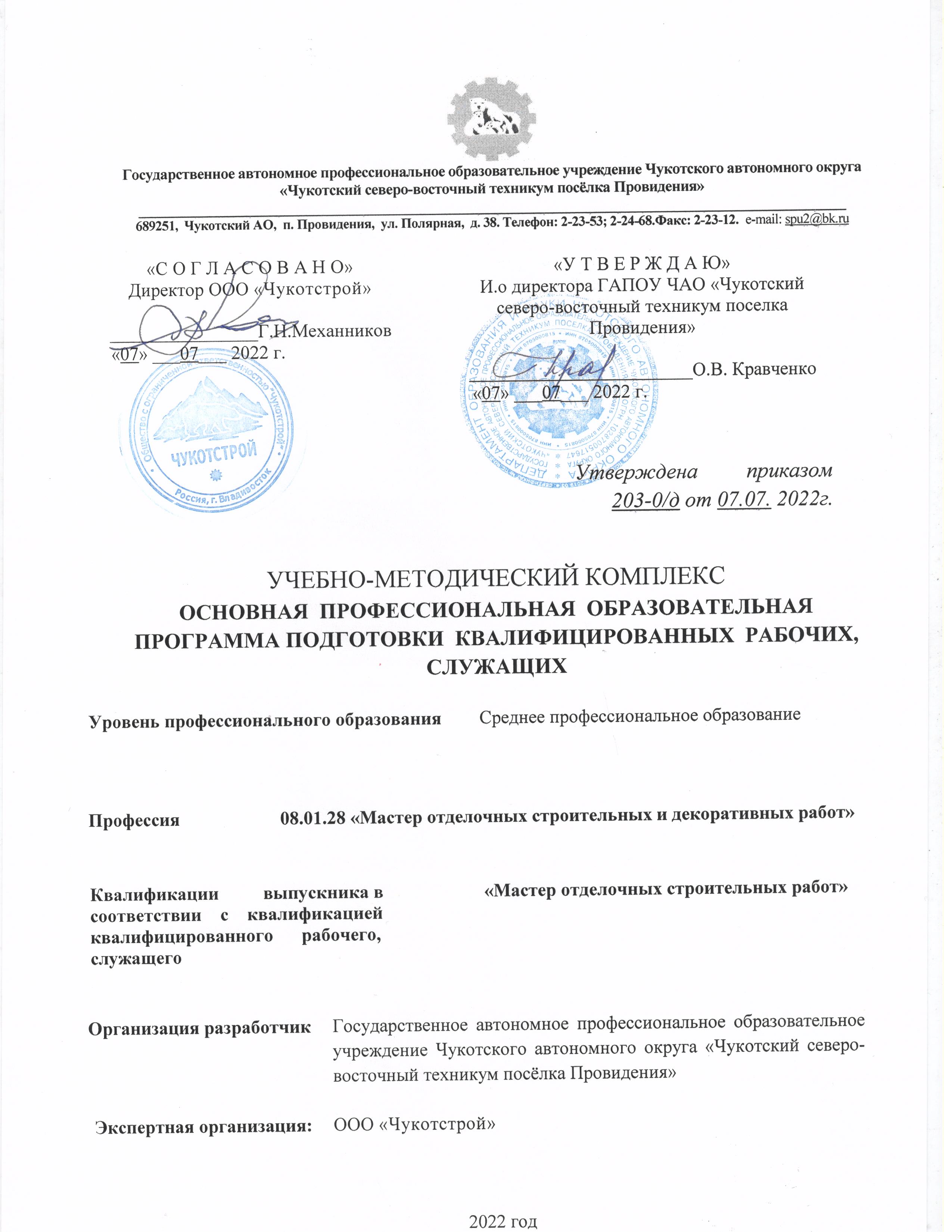 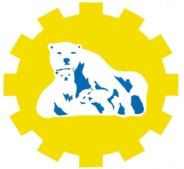 Государственное автономное профессиональное образовательное учреждение Чукотского автономного округа «Чукотский северо-восточный техникум посёлка Провидения»________________________________________________________________________________________________689251,  Чукотский АО,  п. Провидения,  ул. Полярная,  д. 38. Телефон: 2-23-53; 2-24-68.Факс: 2-23-12.  е-mail: spu2@bk.ruУЧЕБНО-МЕТОДИЧЕСКИЙ КОМПЛЕКСОСНОВНАЯ  ПРОФЕССИОНАЛЬНАЯ  ОБРАЗОВАТЕЛЬНАЯ  ПРОГРАММА ПОДГОТОВКИ  квалифицированных  рабочих, служащих2022 годПрограмма подготовки квалифицированных рабочих, служащих (далее ППКРС) по профессии 08.01.28 Мастер отделочных строительных и декоративных работ составлена на основе Федерального государственного образовательного стандарта среднего профессионального образования по профессии 08.01.28 Мастер отделочных строительных и декоративных работ утвержденного приказом Министерства просвещения  Российской Федерации от 18 мая 2022 года № 340 (зарегистрирован в Минюсте РФ 10 июня 2022 г.Регистрационный N 68841).Организация-разработчик: Государственное автономное профессиональное образовательное учреждение Чукотского автономного округа «Чукотский северо-восточный техникум посёлка Провидения»Основная образовательная программа рассмотрена и одобрена Методическим советом ГАПОУ ЧАО «Чукотский северо-восточный техникум посёлка Провидения» Протокол № 3 от 07.07.2022 г.СОДЕРЖАНИЕПрограмма воспитанияКалендарный график воспитательной работыПРИЛОЖЕНИЯПрограммы профессиональных модулейПриложение I.2. Рабочая программа профессионального модуля ПМ.01 «Выполнение монтажа каркасно-обшивных конструкций»Приложение I.3. Рабочая программа профессионального модуля ПМ.02 «Выполнение малярных и декоративно-художественных работ»Программы учебных дисциплинПриложение	II.1.	Рабочая	программа	учебной	дисциплины	ОП.01	«Основы строительного черчения»Приложение II.2. Рабочая программа  учебной дисциплины ОП.02	«Основы технологии отделочных строительных работ»Приложение II.3. Рабочая программа учебной дисциплины ОП.03 «Иностранный язык в профессиональной деятельности»Приложение   II.4.	Рабочая	программа	учебной	дисциплины	ОП.04	«Безопасность жизнедеятельности»Приложение II.5. Рабочая программа учебной дисциплины ОП.05 «Физическая культура»Раздел 1. Общие положенияНастоящая основная образовательная программа по профессии среднего профессионального образования 08.01.28 Мастер отделочных строительных и декоративных работ (далее – ООП СПО) разработана на основе федерального государственного образовательного стандарта среднего профессионального образования (ФГОС СПО) по профессии 08.01.28 Мастер отделочных строительных и декоративных работ.ООП СПО определяет рекомендованный объем и содержание среднего профессионального образования по профессии 08.01.28 Мастер отделочных строительных и декоративных работ, планируемые результаты освоения образовательной программы, условия образовательной деятельности.ООП разработана для реализации образовательной программы на базе общего образования на основе требований федерального государственного образовательного стандарта среднего общего образования и ФГОС СПО с учетом получаемой профессии и настоящей ПООП.Нормативные основания для разработки ООПФедеральный закон от 29 декабря 2012 г. №273-ФЗ «Об образовании в Российской Федерации»;приказ  Министерства просвещения  Российской Федерации от 18 мая 2022 года № 340 России  «Об утверждении федерального государственного образовательного стандарта среднего профессионального образования по профессии 08.01.28 Мастер отделочных строительных и декоративных работ» (зарегистрирован в Минюсте РФ 10 июня 2022 г.Регистрационный N 68841);приказ Министерства просвещения РФ от 17 мая 2022 г. N 336
"Об утверждении перечней профессий и специальностей среднего профессионального образования и установлении соответствия отдельных профессий и специальностей среднего профессионального образования, указанных в этих перечнях, профессиям и специальностям среднего профессионального образования, перечни которых утверждены приказом Министерства образования и науки Российской Федерации от 29 октября 2013 г. N 1199 "Об утверждении перечней профессий и специальностей среднего профессионального образования"приказ Минобрнауки России от 14 июня 2013 г. № 464 «Об утверждении Порядка организации и осуществления образовательной деятельности по образовательным программам среднего профессионального образования» (зарегистрирован Министерством юстиции Российской Федерации 30 июля 2013 г., регистрационный № 29200) (далее – Порядок организации образовательной деятельности);приказ Минобрнауки России от 16 августа 2013 г. № 968 «Об утверждении Порядка проведения государственной итоговой аттестации по образовательным программам среднего профессионального образования» (зарегистрирован Министерством юстиции Российской Федерации 1 ноября 2013 г., регистрационный № 30306);приказ Министерства науки и высшего образования РФ и Министерства просвещения РФ от 5 августа 2020 г. № 885/390 "О практической подготовке обучающихся" (зарегистрирован Министерством юстиции Российской Федерации 11 сентября 2020 г., регистрационный № 59778);приказ Министерства труда и социальной защиты Российской Федерации от25.12.2014 N 1138н «Об утверждении профессионального стандарта 16.046 «Маляр строительный» (зарегистрирован Министерством юстиции Российской Федерации 02.02.2015 регистрационный N 35815);приказ Министерства труда и социальной защиты Российской Федерации от 10.03.2015 N 150н «Об утверждении профессионального стандарта 16.054 «Монтажник каркасно--обшивных конструкций» (зарегистрирован Министерством юстиции Российской Федерации 26.03.2015 регистрационный N 36573);Перечень сокращений, используемых в тексте ООП:ФГОС	СПО	–	Федеральный	государственный	образовательный	стандарт	среднего профессионального образования;ООП – примерная основная образовательная программа; МДК – междисциплинарный курсПМ – профессиональный модуль ОК – общие компетенции;ПК – профессиональные компетенции.Раздел 2. Общая характеристика образовательной программы среднего профессионального образованияКвалификации выпускника в соответствии с квалификацией квалифицированного рабочего, служащего «Мастер отделочных строительных работ»Формы получения образования: допускается только в профессиональной образовательной организации или образовательной организации высшего образования (далее вместе - образовательная организация).Формы обучения: в очной и очно-заочной формах обучения.Образовательная программа, реализуемая на базе основного общего образования, разрабатывается образовательной организацией на основе требований федерального государственного образовательного стандарта среднего общего образования 1 и ФГОС СПО с учетом получаемой профессии.При реализации образовательной программы образовательная организация вправе применять электронное обучение и дистанционные образовательные технологии.При обучении инвалидов и лиц с ограниченными возможностями здоровья электронное обучение и дистанционные образовательные технологии должны предусматривать возможность приема-передачи информации в доступных для них формах.Реализация образовательной программы осуществляется образовательной организацией как самостоятельно, так и посредством сетевой формы.Образовательная деятельность при освоении образовательной программы или отдельных ее компонентов организуется в форме практической подготовки.Воспитание обучающихся при освоении ими образовательной программы осуществляется на основе включаемых в образовательную программу рабочей программы воспитания и календарного плана воспитательной работы, разрабатываемых и утверждаемых с учетом включенных в соответствующую примерную основную образовательную программу, включенную в реестр примерных основных образовательных программ (далее - ПООП) примерной рабочей программы воспитания и примерного календарного плана воспитательной работы.Образовательная программа реализуется на государственном языке Российской Федерации, если иное не определено локальным нормативным актом образовательной организации 3.Срок получения образования по образовательной программе в очной форме обучения, вне зависимости от применяемых образовательных технологий, составляет:на базе среднего общего образования - 10 месяцев;на базе основного общего образования - 1 год 10 месяцев.Срок получения образования по образовательной программе в очно-заочной форме обучения, вне зависимости от применяемых образовательных технологий, увеличивается по сравнению со сроком получения образования в очной форме обучения не более чем на 1 год.При обучении по индивидуальному учебному плану срок получения образования по образовательной программе, вне зависимости от формы обучения, составляет не более срока получения образования, установленного для соответствующей формы обучения.При обучении по индивидуальному учебному плану обучающихся инвалидов и лиц с ограниченными возможностями здоровья срок получения образования может быть увеличен не более чем на один год по сравнению со сроком получения образования для соответствующей формы обучения.Конкретный срок получения образования в очно-заочной форме обучения, а также по индивидуальному учебному плану, в том числе при ускоренном обучении, определяются образовательной организацией самостоятельно в пределах сроков, установленных пунктом 1.9 ФГОС СПО.Для определения объема образовательной программы образовательной организацией может быть применена система зачетных единиц, при этом одна зачетная единица соответствует 32-36 академическим часам.Область профессиональной деятельности, в которой выпускники, освоившие образовательную программу, могут осуществлять профессиональную деятельность: Строительство и жилищно-коммунальное хозяйство .Выпускники могут осуществлять профессиональную деятельность в других областях профессиональной деятельности и (или) сферах профессиональной деятельности при условии соответствия уровня их образования и полученных компетенций требованиям к квалификации работника.При разработке образовательной программы установлена направленность, конкретизирующая содержание программы путем ориентации на виды деятельностиРаздел 3. Структура образовательной программы Структура и объем образовательной программы (таблица N 1) включает:дисциплины (модули);практику;государственную итоговую аттестацию.Таблица N 1Структура и объем образовательной программыОбразовательная программа включает:социально-гуманитарный цикл;общепрофессиональный цикл;профессиональный цикл. В рамках образовательной программы выделяются обязательная часть и вариативная часть.Обязательная часть образовательной программы направлена на формирование общих и профессиональных компетенций, предусмотренных ФГОС СПО.Объем обязательной части без учета объема государственной итоговой аттестации составляет 80 процентов от общего объема времени, отведенного на освоение образовательной программы.Вариативная часть образовательной программы -  20 процентов от общего объема времени, отведенного на освоение образовательной программы,  направлена на возможность дальнейшего развития общих и профессиональных компетенций, в том числе за счет расширения основных видов деятельности, введения дополнительных видов деятельности, а также дополнительных профессиональных компетенций, необходимых для обеспечения конкурентоспособности выпускника в соответствии с потребностями регионального рынка труда, а также с учетом требований цифровой экономики.ПООП  предполагает освоение видов деятельности в соответствии с потребностями регионального рынка труда из следующих видов деятельности:выполнение монтажа каркасно-обшивных конструкций;выполнение малярных и декоративно-художественных работ.При освоении социально-гуманитарного, общепрофессионального и профессионального циклов (далее - учебные циклы) выделяется объем учебных занятий, практики (в профессиональном цикле) и самостоятельной работы.На проведение учебных занятий и практики выделено 70 процентов от объема учебных циклов образовательной программы в очной форме обучения и 25 процентов - в очно-заочной форме обучения.В учебные циклы включена промежуточная аттестация обучающихся, которая осуществляется в рамках освоения указанных циклов в соответствии с формой, определяемой преподавателями, и оценочными материалами, позволяющими оценить достижение запланированных по отдельным дисциплинам (модулям) и практикам результатов обучения.Обязательная часть социально-гуманитарного цикла образовательной программы предусматривает изучение следующих дисциплин: "История России", "Иностранный язык в профессиональной деятельности", "Безопасность жизнедеятельности", "Физическая культура", "Основы бережливого производства".Общий объем дисциплины "Безопасность жизнедеятельности" в очной форме обучения 36 академических часов, из них на освоение основ военной службы (для юношей) - 24 академических часа; для подгрупп девушек это время используется на освоение основ медицинских знаний.Дисциплина "Физическая культура" способствует формированию физической культуры выпускника и способности направленного использования средств физической культуры и спорта для сохранения и укрепления здоровья, психофизической подготовке к профессиональной деятельности, предупреждению профессиональных заболеваний.Для обучающихся инвалидов и лиц с ограниченными возможностями здоровья установлен особый порядок освоения дисциплины "Физическая культура" с учетом состояния их здоровья.Обязательная часть общепрофессионального цикла образовательной программы предусматривает изучение следующих дисциплин: "Основы строительного черчения", "Основы строительного материаловедения", "Строительные машины и средства малой механизации", "Основы бизнеса, коммуникаций и финансовой грамотности".Профессиональный цикл образовательной программы включает профессиональные модули, сформированные  в соответствии с выбранными видами деятельности. Практика входит в профессиональный цикл и имеет следующие виды - учебная практика и производственная практика, которые реализуются в форме практической подготовки. Учебная и производственная практики реализуются как в несколько периодов, так и рассредоточение, чередуясь с учебными занятиями. Инвалидам и лицам с ограниченными возможностями здоровья (по их заявлению) предоставляется возможность обучения по образовательной программе, учитывающей особенности их психофизического развития, индивидуальных возможностей и при необходимости обеспечивающей коррекцию нарушений развития и социальную адаптацию указанных лиц.В вариативную часть учебных циклов образовательной программы, в общепрофессиональный цикл  введен модуль по освоению компетенций цифровой экономики - «Формирование ключевых компетенций цифровой экономики», соответствующий видам деятельности, осваиваемых в рамках образовательной программы.Совокупность запланированных результатов обучения по дисциплинам (модулям) и практикам обеспечивает выпускнику освоение всех компетенций, установленных образовательной программой.Обучающиеся, осваивающие образовательную программу, могут освоить дополнительно профессии рабочего по которым осуществляется профессиональное обучение :19727 Штукатур15214 Облицовщик - мозаичник15220 Облицовщик-плиточникГосударственная итоговая аттестация проводится в форме демонстрационного экзамена.Государственная итоговая аттестация завершается присвоением квалификации квалифицированного рабочего, служащего, «Мастер отделочных строительных работ»Раздел 4. Планируемые результаты освоения образовательной программыВ результате освоения образовательной программы у выпускника должны быть сформированы общие и профессиональные компетенции.а) общие компетенции:Выпускник, освоивший образовательную программу, должен обладать профессиональными компетенциями (далее - ПК), соответствующими выбранным видам деятельности (таблица N 2):Таблица N 2б) профессиональные компетенции:Раздел 5. Структура образовательной программы.5.1 Учебный планВ учебном плане указан профиль получаемого профессионального образования, отображена логическая последовательность освоения циклов и разделов ООП (дисциплин, профессиональных модулей, практик), обеспечивающих формирование компетенций. Указаны максимальная, самостоятельная и обязательная учебная нагрузка обучающихся по дисциплинам, профессиональным модулям и междисциплинарным курсам, их общая трудоемкость в часах, а также формы промежуточной аттестации.Профессиональный цикл состоит из общепрофессиональных дисциплин и профессиональных модулей в соответствии с основными видами деятельности. В состав каждого профессионального модуля входит один или несколько междисциплинарных курсов. При освоении обучающимися профессиональных модулей проводятся учебная практика и (или) производственная практика (по профилю).Обязательная часть ООП по циклам составляет 80 % от общего объема времени, отведенного на их освоение. В обязательных частях учебных циклов указан перечень обязательных дисциплин и профессиональных модулей (включая междисциплинарные курсы) в соответствии с требованиями ФГОС СПО к данной профессии.Вариативная часть 20 % дает возможность расширения и углубления подготовки, определяемой содержанием обязательной части, получения дополнительных компетенций, знаний и умений.Государственная итоговая аттестация проводится в виде демонстрационного экзамена.Правила организации и проведения государственной итоговой аттестации определяется Порядком проведения государственной итоговой аттестации по образовательным программам среднего профессионального образования.5.2. Календарный учебный графикНа основании учебного плана разработан календарный учебный график для каждого курса обучения, представленный в приложении.5.1. Учебный план  5.2.  Календарный учебный графикРаздел 6. Условия образовательной деятельностиТребования к материально-техническому оснащению образовательной программы.Специальные помещения представляют собой учебные аудитории для проведения занятий всех видов, предусмотренных образовательной программой, в том числе групповых и индивидуальных консультаций, текущего контроля и промежуточной аттестации, а также помещения для самостоятельной работы, мастерские и лаборатории, оснащенные оборудованием, техническими средствами обучения и материалами, учитывающими требования международных стандартов.Перечень специальных помещений Кабинеты:основы строительного черчения;безопасности жизнедеятельности и охраны труда;основ технологии отделочных строительных работ и декоративно-художественных работ; иностранного языкаЛаборатории:материаловеденияМастерские:штукатурных и декоративных работ; монтажа каркасно-обшивных конструкций;малярных и декоративно-художественных работ;облицовочно-плиточных работ;облицовочно-мозаичных работ Спортивный комплексМатериально-техническое оснащение лабораторий, мастерских и баз практики по профессииОбразовательная организация располагает материально-технической базой, обеспечивающей проведение всех видов дисциплинарной и междисциплинарной подготовки, лабораторной, практической работы обучающихся, предусмотренных учебным планом и соответствующей действующим санитарным и противопожарным правилам и нормам. Минимально необходимый для реализации ООП перечень материально - технического обеспечения, включает в себя:Оснащение лабораторийЛаборатория «Материаловедения»Чаша затворенияСтолик встряхивающий и форма Прибор Ле-ШательеПрибор ВикаШтыковка для уплотнения растворных смесей Конус установления густоты раствора ПГРВискозиметр Суттарда для определения густоты гипсового теста Набор сит для пескаНабор металлической мерной посуды Сосуд для отмучивания пескаНабор стеклянной мерной посуды ШтангенциркульСушильный шкаф Стол лабораторный ВесыПрессОснащение мастерскихМастерская «Штукатурных и декоративных работ» Рабочее место мастера производственного обучения доска Учебная литератураМатериалы;Тренировочные кабины для штукатурных работ зона устройства наливных половтренажер для монтажа СФТК технологические картыобразцы оштукатуренных поверхностей Инструменты и приспособления Миксеры строительныеПерфораторШуроповерт аккумуляторныйЕмкости для замешивания растворов и штукатурных смесейШтукатурные лопаткиШпатели в наборе, зубчатые шпателиШпатели для внутренних и внешних углов Гладилки,Терки, полутерки штукатурные РубанкиПравилаУровни пузырьковые, лазерные МетрРулетка Разметочный шнурСтанция штукатурная ВаликиЩетки, щетки металлические ТрафаретыЦиклиСкребки для удаления имеющегося покрытия Игольчатые валикиНожы для теплоизоляционных плит Леса и подмостиЛабораторные приборы для исследования характеристик и качества строительных материаловвискозиметр, весы, прибор Вика,прибор Ле-Шателье, пресс,сушильный шкаф, столик встряхивающий, набор сит,  и т.д.;наборы лабораторного инвентаря: емкости, миски, шпатели и др.;лабораторная мебель: столы, стеллажи, шкаф вытяжной, тележки и др.Средства индивидуальной защиты:спец. одежда защитная обувь перчаткикепка, каска (при необходимости) респираторзащитные очкизащита органов слуха при работе с электрооборудованием защитная обувь при работе с тяжелым камнем защита носка у обувиМастерская «Монтажа каркасно-обшивных конструкций»рабочее место мастера производственного обучениятехнические средства обучения: компьютер, принтер, сканер, проектор (мультимедийное оборудование), интерактивная доска (на усмотрение), столы, стулья, флип-чарт,доска\экран, пр. оборудование; учебная литература, образцы строительных материалов и комплектующие; технологические и инструкционные карты;альбомы рабочих чертежей;образцы и макеты ограждающих конструкций, видов гидроизоляционных, грунтовочных и прочих материалов для подготовки поверхностей, ошпаклёванных поверхностей с качеством Q1-Q4;макеты, стенды и плакаты: «Инструменты и приспособления», «Современные материалы и технологии» и др.;тренировочные кабины для монтажа каркасно-обшивных конструкций; тренажёры с различными видами ограждающих конструкций;тренажёры для устройства полов;тренировочные кабины для штукатурных и шпаклевочных работ;тренировочные кабины для монтажа конструкций из гипсовых пазогребневых плит; тренажеры для изгиба листовых и плитных материалов;стеллажи для складирования листовых и плитных изделий, тепло- и звукоизоляционных материалов, металлического профиля и комплектующих, оборудования и инструмента для подготовки и монтажа.Инструменты и приспособленияШтукатурный миксер (N≥800Вт) с различными насадками; Насадка миксерная (разных типов);Фонарь аккумуляторный или светодиодный; Удлинитель электрический (25 м.; 50м.) УголШлифовальная машина электрическая ("болгарка") Универсальный пылесос;Перфоратор с набором свёрл и патроном; Лазерная указка;Рубанок обдирочный "Зурформхобель" Толщиномер;Шпатель с отверткой;Тележка 2-х колесная "Платтенроллер" для транспортировки ГСП и пр. листовых и плитных материалов;Уровень, 1,5м.; 2м.; 0,8м.; Уровень магнитный 0,6м. Рулетка, 5м.Приспособление шнуроотбойное "Лотсшнуравтомат"; Скелетный пистолет для нанесений клея (герметика); Резиновый молоток «киянка»НожовкаНож малярныйНож для минераловатных плит Валик игольчатыйКомплект свёрел и бит Строительный степлер Зубило ручное Молоток строительный         ПлоскогубцыКартушный строительный пистолет для герметика (600мм) Угольник большой (1000*600)Угольник малый (400*250) Лестница - стремянка (h- 1500мм.) Фреза конусная 45 град.Набор фрез "Лахзаге" Набор отвертокЛом –гвоздодер Лазерный уровень МаркерКарандаш строительный Штангенциркуль Дальномер лазерный Фрезер электрическийШина направляющая для эл. фрезера L-2000мм. Шпаклевочный короб с кельмойШпатель (250 мм; 300мм; 400 мм; 600 мм) Затирка штукатурная (губчатая тёрка) Правило H-образное, 1,5м.; 2.0 м.Правило трапецеидальное, 1,5м.; 2,0 м Гребень штукатурныйКельма штукатурнаяМеталлическая гладилка "Трауфель" Пластмассовый бак круглый 50-125л. Шпатель для внутренних угловШпатель для внешних углов Кисти разл. ширины 50 - 100 мм. Лента малярная (38, 50 мм) Валик малярный с ванночкойШпатель зубчатый (4; 6; 8; 10мм.) Ёмкость для воды (мин.10 л) Сумка инструментальнаяПлёнка укрывочная 100 мкн. СкотчМешок ПЭТ для мусора. Шуруповерт аккумуляторный Насадка угловая для шуруповерта ЭлектролобзикЭлектроножницы или дисковая пила для нарезки профилей Ножницы по металлу (ручные для резки профиля) Приспособление для переноски "Платтентрагер" Просекатель "Штанцанге"Нож "Клингермессер" со сменными лезвиями Приспособление прокалывающее "Штихлинг" Пила "Штихзаге"Рубанок кромочный "Кантенхобель" Резак для ГСП узкий "Штрайфентреннер"Резак для ГСП широкий "Платтеншнайдер" Струбцина парнаяПриспособление монтажное "Метростат" Очки для работы с лазерным нивелиром Терка "Хандшляйфер"Туба с соплом для заделки стыков аккустических плит Монтажные приспособления для КНАУФ-Акустики Jet-кельмаJet-шпательРейка (металлическая штанга) для наливных полов Комплект маяков для фиксации уровня стяжки (10 шт) Кисти разл. ширины 50, 100 мм.Шпаклевочная станция Ritmo Powercoat или Swing Airless (на усмотрение) и др. Шнур разметочный «Лотс-шнуравтомат»Шпатель-кельмаУстройство конструкций из гипсовых пазогребневых плит Шпатель широкий 600 мм; 800 мм.Рубанок обдирочный «Зурформхобель» Ножовка с широким полотномРучной бороздоделФрезы для изготовления розеток Твес строительныйУголшлифмашина электр. ("болгарка")Скелетный пистолет для нанесений клея ( герметика) Комплект нивелирующих реек для укладки половСтол для резки листовых и плитных материалов Boardmaster (на усмотрение) пр. оборудование и инструменты.Средства индивидуальной защитыспец. одежда защитная обувь перчаткикепка, каска (при необходимости) респираторзащитные очкизащита органов слуха при работе с электрооборудованием защитная обувь при работе с тяжелым камнем защита носка у обувиМастерская «Малярных и декоративно-художественных работ»Перечень основного и вспомогательного технологического оборудованияТехнический фен Эксцентровая шлифмашина Угловая шлифмашина Краскораспылитель Аэрограф         КомпрессорАгрегат окрасочный пневматического распыления Прожектор строительныйКонтрольно-измерительный инструментУровень строительный Уровень гибкий (водяной)Построитель плоскости лазерный Дальномер лазерныйОтвес стальной строительный Рулетка в закрытом корпусе УгольникШнур разметочный в корпусе Метр деревянныйЦиркуль разметочный Стандартный конус ШтангенциркульТранспортирВесы с диапазоном измерения от 0,1 до 3кг. (для колеровки) Правило дюралюминиевое универсальное (2м)Шприц-дозаторИнструментВалик малярный меховой Валик малярный угловой Валик малярный велюровый Валик малярный поролоновый Валик малярный филенчатыйВалик декоративный (фактурный) Мини-валикВалик прижимной Шпатель фасадный Шпатель малярный Шпатель угловой Шпателя фасонные Шпатель резиновыйЯпонский шпатель (набор) Кисть маховаяКисть макловица Кисть ручник Кисть флейц Кисть филенчатаяДекоративная кисть для создания фактур Кисть испанскаяКисть шеперка плоская Кисть трафаретная (набор) Кисть лампензельКисть художественная (набор) Кисть поролоновая (набор) Морская губкаШтатулетка пластиковая Кельма пластиковая Кельма венецианскаяАппликатор текстуры дереваТреугольный зубчатый скребокНож универсальный с выдвижным лезвием Нож позолотчикаПодушечка позолотчика Агатовые зубцы (набор)Терка пластиковая с поролоновой основой Меховая варежка для воскаКанцелярские принадлежности – набор (ножницы, карандаш, ластик, линейка, циркуль) Мастихины (набор)ПриспособленияКоврик самовосстанавливающийся ВанночкаТелескопический стержень ТрафаретСито сменное для процеживания Миксер строительныйИнвентарьБочок для окрасочных составов емкостью 20 л Тара инвентарная (различной емкостью) Совок для набора сыпучих материаловПосуда мерная дозировочная (набор) Лестница   стремянка Стол–подмости инвентарныйПодмости универсальные сборно-разборные Шкаф для хранения инструментовСтеллажи для хранения материаловСредства индивидуальной защиты:Специальная одежда защитная обувь перчаткикепка, каска (при необходимости) респираторзащитные очкизащита органов слуха при работе с электрооборудованием защитная обувь при работе с тяжелым камнем защита носка у обувиТребования к оснащению баз практик	Реализация образовательной программы предполагает обязательную учебную и   производственную практику.Учебная практика реализуется в мастерских техникума и имеет оборудование, инструменты, расходные материалы, обеспечивающие выполнение всех видов работ, определенных содержанием ФГОС СПО, в том числе оборудование и инструменты, используемые при проведении чемпионатов WorldSkills и указанных в инфраструктурных листах конкурсной документации WorldSkills по компетенции «Сухое строительство и штукатурные работы», конкурсного движения «Молодые профессионалы» (WorldSkills).Требования к кадровым условиямРеализация образовательной программы обеспечивается педагогическими работниками образовательной организации, а также лицами, привлекаемыми к реализации образовательной программы на условиях гражданско-правового договора, в том числе из числа руководителей и работников организаций, направление деятельности которых соответствует области профессиональной деятельности: 16 Строительство и жилищно-коммунальное хозяйство и имеющих стаж работы в данной профессиональной области не менее 3 лет.Квалификация педагогических работников образовательной организации отвечает квалификационным требованиям, указанным в профессиональном стандарте «Педагог профессионального обучения, профессионального образования и дополнительного профессионального образования», утвержденном приказом Министерства труда и социальной защиты Российской Федерации от 8 сентября 2015 г. № 608н.Педагогические работники, привлекаемые к реализации образовательной программы, получают дополнительное профессиональное образование по программам повышения квалификации, в том числе в форме стажировки в организациях, направление деятельности которых соответствует области профессиональной: 16 Строительство и жилищно-коммунальное хозяйство не реже 1 раза в 3 года, с учетом расширения спектра профессиональных компетенций.Доля педагогических работников (в приведенных к целочисленным значениям ставок), обеспечивающих освоение обучающимися профессиональных модулей, имеющих опыт деятельности не менее 3 лет в организациях, направление деятельности которых соответствует области профессиональной деятельности: 16 Строительство и жилищно-коммунальное хозяйство, в общем числе педагогических работников, реализующих образовательную программу, не менее 25 процентов.Расчеты нормативных затрат оказания государственных услуг по реализации образовательной программыРасчеты нормативных затрат оказания государственных услуг по реализации образовательной программы осуществляется в соответствии с Методикой определения нормативных затрат на оказание государственных услуг по реализации образовательных программ среднего профессионального образования по профессиям и укрупненным группам профессий, утвержденной Минобрнауки России 27 ноября 2015 г. № АП-114/18вн.Нормативные затраты на оказание государственных услуг в сфере образования по реализации образовательной программы включают в себя затраты на оплату труда преподавателей и мастеров производственного обучения с учетом обеспечения уровня средней заработной платы педагогических работников за выполняемую ими учебную (преподавательскую) работу и другую работу в соответствии с Указом Президента Российской Федерации от 7 мая 2012 г. № 597 «О мероприятиях по реализации государственной социальной политики».Государственное автономное профессиональное образовательное учреждение Чукотского автономного округа «Чукотский северо-восточный техникум посёлка Провидения»СОГЛАСОВАНОрешением Педагогического Совета Протокол от 07.07.2022 № 3.РАБОЧАЯ ПРОГРАММА ВОСПИТАНИЯ08.00.00 Техника и технологии строительстваПрофессия: 08.01.28. Мастер отделочных строительных и декоративных работ2022 г.СОДЕРЖАНИЕРАЗДЕЛ 1. ПАСПОРТ РАБОЧЕЙ ПРОГРАММЫ ВОСПИТАНИЯРАЗДЕЛ     2.	ОЦЕНКА ОСВОЕНИЯ ОБУЧАЮЩИМИСЯ ОСНОВНОЙ ОБРАЗОВАТЕЛЬНОЙ ПРОГРАММЫ В ЧАСТИ ДОСТИЖЕНИЯ ЛИЧНОСТНЫХ РЕЗУЛЬТАТОВРАЗДЕЛ 3. ТРЕБОВАНИЯ К РЕСУРСНОМУ ОБЕСПЕЧЕНИЮ ВОСПИТАТЕЛЬНОЙ РАБОТЫРАЗДЕЛ 4. КАЛЕНДАРНЫЙ ПЛАН ВОСПИТАТЕЛЬНОЙ РАБОТЫРАЗДЕЛ 1. ПАСПОРТ РАБОЧЕЙ ПРОГРАММЫ ВОСПИТАНИЯДанная рабочая программа воспитания разработана с учетом преемственности целей и задач Примерной программы воспитания для общеобразовательных организаций, одобренной решением Федерального учебно-методического объединения по общему образованию (утв. Протоколом заседания УМО по общему образованию Минпросвещения России № 2/20 от 02.06.2020 г.).Согласно Федеральному закону «Об образовании» от 29.12.2012 г. № 273-ФЗ (в ред. Федерального закона от 31.07.2020 г. № 304-ФЗ) «воспитание – деятельность, направленная на развитие личности, создание условий для самоопределения и социализации обучающихся на основе социокультурных, духовно-нравственных ценностей и принятых в российском обществе правил и норм поведения в интересахчеловека, семьи, общества и государства, формирование у обучающихся чувства патриотизма, гражданственности, уважения к памяти защитников Отечества и подвигам Героев Отечества, закону и правопорядку, человеку труда и старшему поколению, взаимного уважения, бережного отношения к культурному наследию и традициям многонационального народа Российской Федерации, природе и окружающей среде».Планируемые личностные результаты в ходе реализации образовательнойпрограммыРАЗДЕЛ 2. ОЦЕНКА ОСВОЕНИЯ ОБУЧАЮЩИМИСЯ ОСНОВНОЙ ОБРАЗОВАТЕЛЬНОЙ ПРОГРАММЫ В ЧАСТИ ДОСТИЖЕНИЯ ЛИЧНОСТНЫХ РЕЗУЛЬТАТОВОценка достижения обучающимися личностных результатов проводится в рамках контрольных и оценочных процедур, предусмотренных настоящей программой.Комплекс критериев оценки личностных результатов обучающихся:демонстрация интереса к будущей профессии;оценка собственного продвижения, личностного развития;положительная динамика в организации собственной учебной деятельности по результатам самооценки, самоанализа и коррекции ее результатов;ответственность за результат учебной деятельности и подготовки к профессиональной деятельности;проявление высокопрофессиональной трудовой активности;участие в исследовательской и проектной работе;участие в конкурсах профессионального мастерства, олимпиадах по профессии, викторинах, в предметных неделях;соблюдение этических норм общения при взаимодействии с обучающимися, преподавателями, мастерами и руководителями практики;конструктивное взаимодействие в учебном коллективе/бригаде;демонстрация навыков межличностного делового общения, социального имиджа;готовность к общению и взаимодействию с людьми самого разного статуса, этнической, религиозной принадлежности и в многообразных обстоятельствах;сформированность гражданской позиции; участие в волонтерском движении;проявление мировоззренческих установок на готовность молодых людей к работе на благо Отечества;проявление правовой активности и навыков правомерного поведения, уважения к Закону;отсутствие фактов проявления идеологии терроризма и экстремизма среди обучающихся;отсутствие социальных конфликтов среди обучающихся, основанных на межнациональной, межрелигиозной почве;участие в реализации просветительских программ, поисковых, археологических, военно-исторических, краеведческих отрядах и молодежных объединениях;добровольческие инициативы по поддержки инвалидов и престарелых граждан;проявление экологической культуры, бережного отношения к родной земле, природным богатствам России и мира;демонстрация умений и навыков разумного природопользования, нетерпимого отношения к действиям, приносящим вред экологии;демонстрация навыков здорового образа жизни и высокий уровень культуры здоровья обучающихся;проявление культуры потребления информации, умений и навыков пользования компьютерной техникой, навыков отбора и критического анализа информации, умения ориентироваться в информационном пространстве;участие в конкурсах профессионального мастерства и в командных проектах;проявление   экономической    и    финансовой    культуры,    экономическойграмотности, а также собственной адекватной позиции по отношению к социально- экономической действительности.РАЗДЕЛ 3. ТРЕБОВАНИЯ К РЕСУРСНОМУ ОБЕСПЕЧЕНИЮ ВОСПИТАТЕЛЬНОЙ РАБОТЫРесурсное обеспечение воспитательной работы направлено на создание условий для осуществления воспитательной деятельности обучающихся, в том числе инвалидов и лиц с ОВЗ, в контексте реализации образовательной программы.Нормативно-правовое обеспечение воспитательной работыРабочая программа воспитания разрабатывается в соответствии с нормативно- правовыми документами федеральных органов исполнительной власти в сфере образования, требованиями ФГОС СПО, с учетом сложившегося опыта воспитательной деятельности и имеющимися ресурсами и включает следующие документы:ОПОП по специальности 08.01.26. Мастер по ремонту и обслуживанию инженерных систем и жилищно-коммунального хозяйстваКонцепция воспитательной деятельности;Положение	о	проведении	индивидуальной	профилактической	работы	с обучающимися;План работы библиотеки;План военно-патриотического воспитания;План работы по профилактике дорожно-транспортного травматизма среди обучающихся;Положение о психолого-педагогическом консилиуме;Положение о службе медиации;Положение о совете профилактики правонарушений среди обучающихся;План по воспитательной работе;План работы с детьми-сиротами;План работы социального педагога;План работы педагога-психолога в рамках совместной деятельности с классными руководителями и мастерами произв. обучения;План по профилактике суицидального и аддиктивного поведения и других форм авитальной активности обучающихся;План работы по профилактике злоупотреблений ПАВ и формирования здорового образа жизни;План работы по предупреждению и разрешению конфликтных ситуаций;План работы педагога дополнительного образования;План по профилактике экстремизма, терроризма;План работы Совета профилактики;План мероприятий по противодействию коррупции;План мероприятий по профилактике правонарушений в колледже;План основных мероприятий по противодействию терроризма;План работы совета обучающихся;План работы по противодействию коррупции;План работы службы медиации;Положение о постановке на внутренний учет обучающихся;Профилактика конфликтов педагог-родитель;Тематика ежемесячных классных часов;Тематика проведения дней профессиональной подготовки для руководителей учебных групп;протоколы решений совета руководства, на котором рассматривались вопросы воспитательной деятельности;протоколы решений совета профилактики;отчёты о проделанной воспитательной работе за год.Кадровое обеспечение воспитательной работыДля реализации, рабочая программа воспитания укомплектована квалифицированными специалистами. Управление воспитательной работой обеспечивается кадровым составом, включающим директора, который несёт ответственность за организацию воспитательной работы в техникуме, заместителя директора по учебно-воспитательной работе, непосредственно курирующего данное направление, педагога-организатора, социального педагога,  кураторов учебных групп, преподавателей, мастеров производственного обучения. Функционал работников регламентируется требованиями профессиональных стандартов.Для реализации рабочей программы воспитания привлекаются как преподаватели так и иные сотрудники техникума, обеспечивающие прохождения производственной практики, подготовку к чемпионатам WSR, проведение мероприятий, а также родители (законные представители) обучающихся.Материально-техническое обеспечение воспитательной работыСодержание материально-технического обеспечения воспитательной работы соответствует требованиям к материально-техническому обеспечению ООП и включает технические средства обучения и воспитания, соответствующие поставленной воспитывающей цели, задачам, видам, формам, методам, средствам и содержанию воспитательной деятельности.Материально-техническое обеспечение учитывает специфику ООП, специальные потребности обучающихся с ОВЗ и следует установленным государственным санитарно- эпидемиологическим правилам, гигиеническим нормативам и включает в себя следующие ресурсы:учебные кабинеты (лаборатории) в соответствии с ФГОС;библиотеку;актовый зал с акустическим, световым и мультимедийным оборудованием;спортивный зал со спортивным оборудованием;специальные помещения для работы объединений дополнительного образования, спортивных секций с необходимым для занятий материально-техническим обеспечением (оборудование, реквизит  и т.п.).Информационное обеспечение воспитательной работыИнформационное обеспечение воспитательной работы имеет в своей инфраструктуре объекты, обеспеченные средствами связи, компьютерной и мультимедийной техникой, интернет-ресурсами и специализированным оборудованием.Информационное обеспечение воспитательной работы направлено на:информирование о возможностях для участия обучающихся в социально значимой деятельности;информационную и методическую поддержку воспитательной работы;планирование воспитательной работы и её ресурсного обеспечения;мониторинг воспитательной работы;дистанционное	взаимодействие	всех	участников	(обучающихся, педагогических работников, органов управления в сфере образования, общественности);дистанционное взаимодействие с другими организациями социальной сферы. Информационное	обеспечение	воспитательной	работы	включает:	комплексинформационных ресурсов, в том числе цифровых, совокупность технологических и аппаратных средств (компьютеры, принтеры, сканеры и др.).РАЗДЕЛ 4. КАЛЕНДАРНЫЙ ПЛАН ВОСПИТАТЕЛЬНОЙ РАБОТЫКАЛЕНДАРНЫЙ ПЛАН ВОСПИТАТЕЛЬНОЙ РАБОТЫ(08.00.00 Техника и технологии строительства)по образовательной программе среднего профессионального образованияпо профессии 08.01.28. Мастер отделочных строительных и декоративных работ п.ПровиденияВ ходе планирования воспитательной деятельности учитывался воспитательный потенциал участия студентов в мероприятиях, проектах, конкурсах, акциях, проводимых на уровне:Российской Федерации, в том числе:«Россия – страна возможностей»https://rsv.ru/;«Большая перемена»https://bolshayaperemena.online/;«Лидеры России»https://лидерыроссии.рф/;«Мы Вместе» (волонтерство) https://onf.ru; отраслевые конкурсы профессионального мастерства; движения «Ворлдскиллс Россия»;движения «Абилимпикс»;Московской области, а также отраслевых профессионально значимых событиях и праздниках.«С О Г Л А С О В А Н О»Директор ООО «Чукотстрой»________________Г.Н.Механников           «07» ___07___ 2022 г.«У Т В Е Р Ж Д А Ю»И.о директора ГАПОУ ЧАО «Чукотский северо-восточный техникум поселка Провидения»________________________О.В. Кравченко    «07» ___07___ 2022 г.      Утверждена         приказом                                                                                  203-0/д от 07.07. 2022г.Уровень профессионального образованияСреднее профессиональное образованиеСреднее профессиональное образованиеСреднее профессиональное образование    Профессия    Профессия    Профессия08.01.28 «Мастер отделочных строительных и декоративных работ»08.01.28 «Мастер отделочных строительных и декоративных работ»08.01.28 «Мастер отделочных строительных и декоративных работ»Квалификации     выпускника в    соответствии    с    квалификацией квалифицированного      рабочего, служащего Квалификации     выпускника в    соответствии    с    квалификацией квалифицированного      рабочего, служащего Квалификации     выпускника в    соответствии    с    квалификацией квалифицированного      рабочего, служащего Квалификации     выпускника в    соответствии    с    квалификацией квалифицированного      рабочего, служащего Квалификации     выпускника в    соответствии    с    квалификацией квалифицированного      рабочего, служащего «Мастер отделочных строительных работ»Организация разработчикОрганизация разработчикОрганизация разработчикГосударственное автономное профессиональное образовательное учреждение Чукотского автономного округа «Чукотский северо-восточный техникум посёлка Провидения»                                                                                                                       Государственное автономное профессиональное образовательное учреждение Чукотского автономного округа «Чукотский северо-восточный техникум посёлка Провидения»                                                                                                                       Экспертная организация:Экспертная организация:ООО «Чукотстрой»ООО «Чукотстрой»Структура образовательной программыОбъем образовательной программы, в академических часахДисциплины (модули)612Практика540Государственная итоговая аттестация36Общий объем образовательной программы:2808на базе среднего общего образования1476на базе основного общего образования, включая получение среднего общего образования в соответствии с требованиями федерального государственного образовательного стандарта среднего общего образования2952Код компетенцииФормулировка компетенцииЗнания , уменияОК 01Выбирать способы решения задач профессиональной деятельности, применительно к различным контекстамУмения: распознавать задачу и/или проблему в профессиональном и/или социальном контексте; анализировать задачу и/или проблему и выделять её составные части; определять этапы решения задачи; выявлять и эффективно искать информацию, необходимую для решения задачи и/или проблемы; составить план действия; определить необходимые ресурсы; владеть актуальными методами работы в профессиональной и смежных сферах; реализовать составленный план; оценивать результат и последствия своих действий (самостоятельно или с помощью наставника) Знания: актуальный профессиональный и социальный контекст, в котором приходится работать и жить; основные источники информации и ресурсы для решения задач и проблем в профессиональном и/или социальном контексте; алгоритмы выполнения работ в профессиональной и смежных областях; методы работы в профессиональной и смежных сферах; структуру плана для решения задач; порядок оценки результатов решения задач профессиональной деятельностиОК 02Использовать современные средства поиска, анализа и интерпретации информации, и информационные технологии для выполнения задач профессиональной деятельности;Умения: определять задачи для поиска информации; определять необходимые источники информации; планировать процесс поиска; структурировать получаемую информацию; выделять наиболее значимое в перечне информации; оценивать практическую значимость результатов поиска; оформлять результаты поиска Знания: номенклатура информационных источников применяемых в профессиональной деятельности; приемы структурирования информации; формат оформления результатов поиска информацииОК 03Планировать и реализовывать собственное профессиональное и личностное развитие, предпринимательскую деятельность в профессиональной сфере, использовать знания по финансовой грамотности в различных жизненных ситуациях;Умения: определять актуальность нормативно-правовой документации в профессиональной деятельности; применять современную научную профессиональную терминологию; определять и выстраивать траектории профессионального развития и самообразования Знания: содержание актуальной нормативно-правовой документации; современная научная и профессиональная терминология; возможные траектории профессионального развития и самообразованияОК 04Эффективно взаимодействовать и работать в коллективе и команде;Умения: организовывать работу коллектива и команды; взаимодействовать с коллегами, руководством, клиентами в ходе профессиональной деятельности Знания: психологические основы деятельности коллектива, психологические особенности личности; основы проектной деятельностиОК 05Осуществлять устную и письменную коммуникацию на государственном языке Российской Федерации с учетом особенностей социального и культурного контекста;Умения: грамотно излагать свои мысли и оформлять документы по профессиональной тематике на государственном языке, проявлять толерантность в рабочем коллективе Знания: особенности социального и культурного контекста; правила оформления документов и построения устных сообщений.ОК 06Проявлять гражданско-патриотическую позицию, демонстрировать осознанное поведение на основе традиционных общечеловеческих ценностей, в том числе с учетом гармонизации межнациональных и межрелигиозных отношений, применять стандарты антикоррупционного поведения;Умения: описывать значимость своей профессии Знания: сущность гражданско-патриотической позиции, общечеловеческих ценностей; значимость профессиональной деятельности по профессииОК 07Содействовать сохранению окружающей среды, ресурсосбережению, применять знания об изменении климата, принципы бережливого производства, эффективно действовать в чрезвычайных ситуациях;Умения: соблюдать нормы экологической безопасности; определять направления ресурсосбережения в рамках профессиональной деятельности по профессии Знания: правила экологической безопасности при ведении профессиональной деятельности; основные ресурсы, задействованные в профессиональной деятельности; пути обеспечения ресурсосбереженияОК 08Использовать средства физической культуры для сохранения и укрепления здоровья в процессе профессиональной деятельности и поддержания необходимого уровня физической подготовленности;Умения: использовать физкультурно-оздоровительную деятельность для укрепления здоровья, достижения жизненных и профессиональных целей; применять рациональные приемы двигательных функций в профессиональной деятельности; пользоваться средствами профилактики перенапряжения характерными для данной профессии Знания: роль физической культуры в общекультурном, профессиональном и социальном развитии человека; основы здорового образа жизни; условия профессиональной деятельности и зоны риска физического здоровья для профессии; средства профилактики перенапряженияОК 09Пользоваться профессиональной документацией на государственном и иностранном языках.Умения: понимать общий смысл четко произнесенных высказываний на известные темы (профессиональные и бытовые), понимать тексты на базовые профессиональные темы; участвовать в диалогах на знакомые общие и профессиональные темы; строить простые высказывания о себе и о своей профессиональной деятельности; кратко обосновывать и объяснить свои действия (текущие и планируемые); писать простые связные сообщения на знакомые или интересующие профессиональные темы Знания: правила построения простых и сложных предложений на профессиональные темы; основные общеупотребительные глаголы (бытовая и профессиональная лексика); лексический минимум, относящийся к описанию предметов, средств и процессов профессиональной деятельности; особенности произношения; правила чтения текстов профессиональной направленностиВиды деятельностиПрофессиональные компетенции, соответствующие видам деятельности12выполнение монтажа каркасно-обшивных конструкций (по выбору)ПК 1.1. Выполнять подготовительные работы при монтаже и отделке каркасно-обшивных конструкций.ПК 1.2. Выполнять работы по монтажу каркасно-обшивных конструкций из различных материалов.ПК 1.3. Выполнять отделку каркасно-обшивных конструкций.ПК 1.4. Выполнять ремонт каркасно-обшивных конструкций.выполнение малярных и декоративно-художественных работ (по выбору)ПК 2.1. Выполнять подготовительные работы при производстве малярных работ при отделке поверхностей зданий и сооружений.ПК 2.2. Выполнять работы по окрашиванию и оклеиванию обоями поверхностей различными способами.ПК 2.3. Выполнять декоративно-художественную отделку поверхностей различными способами.ПК. 2.4. Выполнять ремонт и восстановление окрашенных или оклеенных обоями поверхностей.Выполнение монтажа каркасно- обшивных конструкцийПК. 1.1. Выполнять подготовительные работы, включающие в себя: организацию рабочего места, выбор инструментов, приспособлений, подбор и расчет материалов, необходимых для выполнения работ при устройстве каркасно- обшивных конструкций, в соответствии с требованиями охраны труда, техникибезопасности, пожарной безопасности и охраны окружающей средыПрактический опыт: Подготовка рабочих мест, оборудования, материалов и инструментов для выполнения монтажа каркасно- обшивных	конструкций	в соответствии с инструкциями ирегламентамиВыполнение монтажа каркасно- обшивных конструкцийПК. 1.1. Выполнять подготовительные работы, включающие в себя: организацию рабочего места, выбор инструментов, приспособлений, подбор и расчет материалов, необходимых для выполнения работ при устройстве каркасно- обшивных конструкций, в соответствии с требованиями охраны труда, техникибезопасности, пожарной безопасности и охраны окружающей средыУмения: Организовывать подготовку рабочих мест, оборудования, материалов и инструментов для выполнения монтажа каркасно- обшивных конструкций в соответствии с инструкциями ирегламентамиВыполнение монтажа каркасно- обшивных конструкцийПК. 1.1. Выполнять подготовительные работы, включающие в себя: организацию рабочего места, выбор инструментов, приспособлений, подбор и расчет материалов, необходимых для выполнения работ при устройстве каркасно- обшивных конструкций, в соответствии с требованиями охраны труда, техникибезопасности, пожарной безопасности и охраны окружающей средыЗнания: Требований инструкций и регламентов к организации и подготовке рабочих мест,оборудования, материалов и инструментов для выполнениямонтажа каркасно-обшивных конструкцийПК 1.2. Устраивать каркасно- обшивные конструкции, сборные основания пола с соблюдением технологическойпоследовательности выполнения операций и безопасных условий трудаПрактический	опыт:	Выполнение подготовительных работ.Монтаж и ремонт каркасно-обшивных конструкций.Проверка	работоспособности	и исправности инструмента.Выполнение монтажа сухих сборных стяжек (оснований пола)ПК 1.2. Устраивать каркасно- обшивные конструкции, сборные основания пола с соблюдением технологическойпоследовательности выполнения операций и безопасных условий трудаУмения: Пользоваться установленной технической документацией.Выполнять подготовительные работы, осуществлять производство работ по монтажу	каркасно-обшивных конструкций, сборных оснований пола, гипсовых пазогребневых плит и бескаркасных облицовок стен из строительных листовых и плитных материалов.Складировать и транспортировать материалы для монтажа каркасов КОК.Проверять     работоспособность      иОсновные видыдеятельностиКод и наименованиекомпетенцииПоказатели освоения компетенцииисправность инструментов.Применять	приборы		и приспособления для разметки и пространственной			ориентации поверхностей		и		элементов конструкций.Применять электрифицированное и ручное оборудование и инструмент для подготовки и монтажа каркасов КОК.Складировать и транспортировать материалы для монтажа сухих сборных стяжек (оснований пола).Применять электрифицированное и ручное оборудование и инструмент для подготовки и монтажа сухихсборных стяжек (оснований пола)Знания:		Технологическую последовательность		выполнения этапов подготовки (разметки, раскроя и прочих операций), монтажа и ремонта	каркасно-обшивных конструкций, сборных оснований пола.Правила транспортировки и складирования материалов, деталей, приспособлений и инструмента в пределах рабочей зоны.Назначение и правила применения используемых	инструмента, приспособлений и инвентаря.Правила транспортировки и складирования материалов для монтажа сухих сборных стяжек (оснований пола).Назначение и правила применения используемых	инструмента, приспособлений и инвентаряПК 1.3. Выполнять отделку каркасно-обшивных конструкций готовыми составами и сухими строительными смесями с соблюдением технологической последовательности выполнения операций и безопасных условий трудаПрактический опыт: Выполнение отделки внутренних и наружных поверхностей с использованием готовых составов и сухих строительных смесей.Подготовка поверхностей для выполнения отделочных работ с использованием готовых составов и сухих строительных смесейПК 1.3. Выполнять отделку каркасно-обшивных конструкций готовыми составами и сухими строительными смесями с соблюдением технологической последовательности выполнения операций и безопасных условий трудаУмения:     Выполнять      отделочныеработы с использованием готовых составов и сухих строительных смесей.Очищать и грунтовать поверхностиперед	нанесением	шпаклевочных составов.Выбирать и пользоваться инструментами и приспособлениями для выполнения шпаклевочных работЗнания: Способы отделки каркасно- обшивных конструкций готовыми составами и сухими строительными смесями.Способы	подготовки	поверхностей под различные виды работ.Назначение и правила применения используемых инструмента, приспособлений и инвентаряПК 1.4. Выполнять ремонт каркасно-обшивных конструкций с соблюдением технологической последовательности выполнения операций и безопасных условий трудаПрактический опыт: Монтаж и ремонт	каркасно-обшивных конструкций.Подготовка материалов и инструментов для выполнения ремонта обшивок из строительных листовых и плитных материаловПК 1.4. Выполнять ремонт каркасно-обшивных конструкций с соблюдением технологической последовательности выполнения операций и безопасных условий трудаУмения: Определять дефекты и повреждения поверхностей обшивок из строительных листовых и плитных материалов.Применять электрифицированное и ручное оборудование и инструмент для ремонта обшивок из строительных листовых и плитных материалов. Подготавливать материалы, шаблоны для ремонта обшивок из строительных листовых и плитных материалов.Осуществлять ремонт поверхностей, выполненных с использованием строительных листовых и плитных материаловПК 1.4. Выполнять ремонт каркасно-обшивных конструкций с соблюдением технологической последовательности выполнения операций и безопасных условий трудаЗнания:		Технологическую последовательность		выполнения этапов подготовки (разметки, раскроя и прочих операций), монтажа и ремонта	каркасно-обшивных конструкций, сборных оснований пола.Виды дефектов поверхностей обшивок, облицовок, оснований пола и способы их устранения.Назначение и правила применения используемых	инструмента, приспособлений и инвентаря.Способы подготовки материалов и шаблонов для ремонта обшивок из строительных листовых и плитных материалов. Правила ремонта обшивок из строительных листовых и плитных                                материаловВыполнение малярных и декоративно-художественных работПК 2.1. Выполнять подготовительные работы при производстве малярных идекоративных работ в соответствии с заданием и требованиями охраны труда, техники безопасности, пожарной безопасности и охраны окружающей средыПрактический опыт: Подготовка рабочих мест, оборудования, материалов и инструментов для выполнения малярных и декоративно- художественных работ в соответствии с инструкциями и регламентами.Очистка поверхностей ипредохранение от набрызгав краски. Протравливание и обработка поверхностей.Окончательная подготовка поверхностей для окрашивания и оклеивания обоямиВыполнение малярных и декоративно-художественных работПК 2.1. Выполнять подготовительные работы при производстве малярных идекоративных работ в соответствии с заданием и требованиями охраны труда, техники безопасности, пожарной безопасности и охраны окружающей средыУмения: Организовывать подготовку рабочих мест, оборудования, материалов и инструментов для выполнения малярных и декоративно- художественных работ в соответствии с инструкциями и регламентами.Пользоваться установленной технической документацией.Соблюдать правила техникибезопасности и охраны окружающей среды..Выполнять подготовительные работы при производстве малярных идекоративных работ в соответствии с заданием.Пользоваться металлическими шпателями, скребками, щетками для очистки поверхностей.Пользоваться пылесосом, воздушной струей от компрессора при очистке поверхностей.Удалять старую краску с расшивкой трещин и расчисткой выбоин.Устанавливать защитные материалы (скотч, пленки) для предохранения поверхностей от набрызгав краски. Наносить на поверхности олифу, грунты, пропитки и нейтрализующие растворы кистью или валикомЗнания: Требования инструкций и регламентов по организации и подготовке рабочих мест,оборудования, материалов и инструментов для выполнения малярных и декоративно-художественных работ.Технологическую последовательность подготовки поверхностей под окрашивание и оклеивание.Приемы очистки поверхностей. Способы и правила расшивки трещин, вырезки сучьев и засмолов.Способы нанесения на поверхности олиф, грунтов, пропиток и нейтрализующих растворов кистью или валиком.Способы протравливания и обработки поверхностейПК 2.2  Выполнять работы по окрашиванию и оклеиванию обоями поверхностей различными способами.Практический опыт: Окрашивание поверхностей различными малярными составами.Окрашивание поверхностей кистями, валиками, краскопультами с ручным приводом.Вытягивание филенок без подтушевывания.Нанесение на вертикальные и горизонтальные поверхности клеевых (жидких) обоев.Окрашивание рамПК 2.2  Выполнять работы по окрашиванию и оклеиванию обоями поверхностей различными способами.Умения: Осуществлять производстворабот по окрашиванию поверхностей различными малярными составами. Пользоваться инструментом и приспособлениями для нанесения на поверхность лаков, красок и побелок. Вытягивать филенки без подтушевывания.Пользоваться инструментом и приспособлениями для нанесения клеевых (жидких) обоев на вертикальные и горизонтальные поверхности.Окрашивать рамы. Пользоваться установленной технической документацией.Соблюдать безопасные условия трудаЗнания: Технологическуюпоследовательность окрашивания поверхности различными малярными составами.Требования, предъявляемые к качеству окрашенных и побеленных поверхностей.Способы и правила нанесения лаков, краски, побелки на поверхности вручную и механизированным способом.Способы вытягивания филенок без подтушевывания.Способы и правила нанесения клеевых (жидких) обоев на вертикальные и горизонтальные поверхности.ПК 2.3. Выполнять декоративно-художественную отделку поверхностей различными способами.Устройство и правила эксплуатации машин, механизмов и механизированного инструмента для малярных работ (кроме агрегатов высокого давления).Устройство и правила эксплуатации передвижных малярных станций.Требования безопасных условий трудаПрактический опыт: Выполнениедекоративно-художественной отделки стен, потолков и других архитектурно- конструктивных элементов.Выполнение торцевания и флейцевания поверхностей.Выполнение декоративного покрытия поверхностей в один или несколько тонов.Выполнение декоративного покрытия поверхностей под дерево и камень Отделка поверхностей стен по эскизам клеевыми составами в два- четыре тона.Копирование и вырезание трафаретов любой сложности.Отделка поверхностей набрызгом, цветными декоративными крошками. Рельефное и фактурное окрашивание поверхностей.Отделка поверхностей аэрографией. Выполнение декоративного лакирования.Выполнение бронзирования, золочения и серебрения поверхностей. Орнаментальная роспись в несколько тоновУмения: Осуществлять производство работ по выполнению декоративно- художественной отделки стен, потолков и других архитектурно- конструктивных элементов.Пользоваться инструментом и приспособлениями для выполнения декоративного покрытия поверхностей.Составлять тональные гаммы сложных окрасочных составов по образцам.Выполнять торцевание, флейцевание поверхностей и вытягивать филенки с подтушевкой.Выполнять копирование и вырезание трафаретов.Накладывать трафареты на поверхность и выполнять фиксацию. Производить отделку поверхности по трафарету.Выполнять окрашивание поверхностей в два и более тона. Выполнять декоративное покрытие поверхностей под ценные породыдерева, декоративные камни и другие имитационные работы.Выполнять отделку поверхности декоративной крошкой.Формировать на обрабатываемой поверхности рельеф и выполнять фактурное окрашивание с использованием специального инструмента.Пользоваться аэрографическим инструментом и оборудованием и выполнять отделку поверхности с помощью аэрографа.Выполнять декоративное лакирование поверхностей.Выполнять декоративное покрытие поверхности под бронзу, золото и серебро.Выполнять роспись поверхностей по рисункам и эскизам, от руки по припороху.Пользоваться установленной технической документацией.Соблюдать правила безопасности при работе с лакокрасочными материаламиЗнания: Способы и правила выполнения малярных работ под декоративное покрытие.Технологическую последовательность выполнения декоративно-художественной отделки стен, потолков и других архитектурно- конструктивных элементов.Виды ручного и механизированного инструмента и оборудования. Способы подбора окрасочных составов.Способы и приемы копирования и вырезания трафаретов, инструмент для копирования и вырезания трафаретов.Способы подбора и составления трафаретов.Технологическую последовательность отделки поверхности по трафарету.Способы покрытия поверхностей под ценные породы дерева, декоративные камни и другие имитационные работы. Способы и правила формирования рельефа и фактурного окрашивания способы и правила аэрографической отделки.Способы и правила бронзирования, золочения и серебрения поверхностей и декоративного лакирования.Сиды росписей и шрифтов Способы и приемы росписи поверхностей.Требования, предъявляемые к качеству выполняемых работ. Правила безопасности при работе с лакокрасочными материаламиПрактический опыт: Ремонт и восстановление малярных идекоративно-художественных отделокУмения: Определять дефекты и повреждения поверхностей, подлежащих ремонту.Соблюдать правильность технологии ремонта поверхностей.Осуществлять производство работ по ремонту и восстановлениюдекоративно-художественных отделок в соответствии с технологическимзаданием.Пользоваться установленной технической документациейЗнания: Методику определения дефектов и поврежденийповерхностей, подлежащих ремонту.Технологическую последовательность ремонта поверхностей, выполненных с использованием малярных работ идекоративно-художественных отделок. Требования, предъявляемые к качеству отремонтированных поверхностей.Правила техники безопасности при выполнении ремонтных  и восстановительных работИндексНаименование циклов, дисциплин, профессиональных модулей, МДК, практикФормы промежуточной аттестацииФормы промежуточной аттестацииФормы промежуточной аттестацииОбъем образовательной нагрузкиУчебная нагрузка обучающихся  (час.)Учебная нагрузка обучающихся  (час.)Учебная нагрузка обучающихся  (час.)Учебная нагрузка обучающихся  (час.)Учебная нагрузка обучающихся  (час.)Учебная нагрузка обучающихся  (час.)Учебная нагрузка обучающихся  (час.)Учебная нагрузка обучающихся  (час.)Распределение учебной нагрузки по курсам и семестрам (час. в семестр)Распределение учебной нагрузки по курсам и семестрам (час. в семестр)Распределение учебной нагрузки по курсам и семестрам (час. в семестр)Распределение учебной нагрузки по курсам и семестрам (час. в семестр)Итого расчетное кол-во часовИндексНаименование циклов, дисциплин, профессиональных модулей, МДК, практикЗачетыДиф. зачетыЭкзаменыОбъем образовательной нагрузкисамостоятельная учебная работа Во взаимодействии с преподавателемВо взаимодействии с преподавателемВо взаимодействии с преподавателемВо взаимодействии с преподавателемВо взаимодействии с преподавателемВо взаимодействии с преподавателемВо взаимодействии с преподавателемI курсI курсII курсII курсИтого расчетное кол-во часовИндексНаименование циклов, дисциплин, профессиональных модулей, МДК, практикЗачетыДиф. зачетыЭкзаменыОбъем образовательной нагрузкисамостоятельная учебная работа Нагрузка на дисциплины и МДКНагрузка на дисциплины и МДКНагрузка на дисциплины и МДКНагрузка на дисциплины и МДКПо практике производственной и учебнойКонсультацииПромежуточная аттестация1сем.2 сем.3 сем.4 сем.Итого расчетное кол-во часовИндексНаименование циклов, дисциплин, профессиональных модулей, МДК, практикЗачетыДиф. зачетыЭкзаменыОбъем образовательной нагрузкисамостоятельная учебная работа всего учебных занятий в т. ч. по учебным дисциплинам и МДКв т. ч. по учебным дисциплинам и МДКв т. ч. по учебным дисциплинам и МДКПо практике производственной и учебнойКонсультацииПромежуточная аттестация1сем.2 сем.3 сем.4 сем.Итого расчетное кол-во часовИндексНаименование циклов, дисциплин, профессиональных модулей, МДК, практикЗачетыДиф. зачетыЭкзаменыОбъем образовательной нагрузкисамостоятельная учебная работа всего учебных занятий Теоретическое обучениелаб. и практ. занятийкурсовых работ (проектов)По практике производственной и учебнойКонсультацииПромежуточная аттестация1сем.2 сем.3 сем.4 сем.Итого расчетное кол-во часов1233456789101112131415161718ИТОГОППКРС9239401613392677198968805404736/114836/1261272061276928081404/1404О.00Общеобразовательные учебные дисциплины (ОУДБ - базовые; ОУДП - профильные)57619986661332990342003636612720--1404ОУДБ.01Русский язык и литература-III2929719514550--6685110--207ОУДБ.02Иностранный языкIII180601209030--665070--132ОУДП.03Математика: алгебра, начала математического анализа, геометрия-III35111723417460--6680154--246ОУДБ.04ИсторияI-II176591178730--664572--129ОУДБ.05Физическая культураIII-175581178730----5067--117ОУДБ.06Основы безопасности жизнедеятельности-I-10535705218---70---70ОУДП.07Информатика--II150501007525--66-100--112ОУДП.08ФизикаI-II182611219031--669031--133ОУДБ.09Химия-II-11739785820----3444--78ОУДБ.10Обществознание (включая экономику и право)-II-162541088028----3672--108ОУД(В).11Биология-I-5418362610----36---36ОУД(В).12ЭкологияI--5418362610----36---36П.00Профессиональный цикл414220186731345999346--1112--6127331404СГ.00Социально-гуманитарный цикл0302709018013050------14040180СГ.01История России-III-5418362610------36-36СГ.02Иностранный язык в профессиональной деятельности-III-5418362610------162036СГ.03Безопасность жизнедеятельности-III-5418362610------162036СГ.04Физическая культура---5418362610------36-36СГ.05Основы бережливого производства---5418362610------36-36ОП.00Общепрофессиональные дисциплины290830277553437152------41253481ОП.01Основы строительного черченияIII--5418362610------36-36ОП.02Основы строительного материаловеденияIII--5418362610------36-36ОП.03Строительные машины и средства малой механизации-III-5418362610------36-36ОП.04Основы бизнеса, коммуникаций и финансовой грамотности-III-5418362610------36-36ОП.05 (В)Формирование ключевых компетенций цифровой экономики-IV-7425493712------301949ОП.06 (В)Основы технологии отделочныхстроительных работ-IV-5418362610------181836ОП.07 (В)Основы черчения-III-5418365418------36-36ОП.08(В)Основы материаловедения-III-5418365418------36-36ОП.09(В)Основы проектной деятельности-IV-10836725418------561672ОП.10(В)Основы трудоустройства-III-5418365418------36-36ОП.11(В)Охрана труда-IV-10836725418------561672ПМ.00Профессиональные модули223864288684432144--1112--60624707ПМ.01Выполнение монтажа каркасно- обшивочных конструкций11143214428821672--66---288300МДК.02.01.Технология монтажа каркасно- обшивочных конструкцийIV10836725418--66---7284УП.02.Учебная практика по монтажу каркасно-обшивочных конструкцийIVIV10836725418--66---7272ПП.02Производственная практика по монтажу каркасно-обшивочных  конструкцийIVIV2167214410836--66---144144ПМ.02Выполнение малярных работ11259419828821672--56---288299МДК.02.01.Технология малярных работIV10836725418--56---7283УП.02Учебная практика по малярным работамIVIV10836725418-21656---7272ПП.02Производственная практика по малярным работамIVIV2167214410836-21656---144144ПМ.03(В)Выполнение работ по одной из профессий (по выбору обучающегося)--IVЭК16254108---108УП----6048108МДК.03.01(В)19727 Штукатур--IVЭК16254108---108УП----6048108МДК.03.02(В)15214 Облицовщик - мозаичник--IVЭК16254108---108УП----6048108МДК.03.03(В)15220 Облицовщик-плиточник--IVЭК16254108---108УП----6048108ГИА.01Государственная  итоговая аттестация                       Демонстрационный экзамен                       Демонстрационный экзамен                       Демонстрационный экзамен                       Демонстрационный экзамен                       Демонстрационный экзамен                       Демонстрационный экзамен                       Демонстрационный экзамен                       Демонстрационный экзамен                       Демонстрационный экзамен                       Демонстрационный экзамен                       Демонстрационный экзамен                       Демонстрационный экзамен                       Демонстрационный экзамен                       Демонстрационный экзамен                       Демонстрационный экзамен3636КаникулыПромежуточная аттестацияОбучение по дисциплинам, ПМ, МДКПрактикаГИАКурсУч.годНомера календарных недельНомера календарных недельНомера календарных недельНомера календарных недельНомера календарных недельНомера календарных недельНомера календарных недельНомера календарных недельНомера календарных недельНомера календарных недельНомера календарных недельНомера календарных недельНомера календарных недельНомера календарных недельНомера календарных недельНомера календарных недельНомера календарных недельНомера календарных недельНомера календарных недельНомера календарных недельНомера календарных недельНомера календарных недельНомера календарных недельНомера календарных недельНомера календарных недельНомера календарных недельНомера календарных недельНомера календарных недельНомера календарных недельНомера календарных недельНомера календарных недельНомера календарных недельНомера календарных недельНомера календарных недельНомера календарных недельНомера календарных недельНомера календарных недельНомера календарных недельНомера календарных недельНомера календарных недельНомера календарных недельНомера календарных недельНомера календарных недельНомера календарных недельНомера календарных недельКурсУч.год3536373839404142434445    4647484950515212345678910111213141516171819202122232425262712НазваниеСодержаниеНаименование программыРабочая программа воспитания по профессии 08.01.26. Мастер поремонту	и	обслуживанию	инженерных	систем	и	жилищно- коммунального хозяйстваОснования	для разработки программыНастоящая программа разработана на основе следующих нормативных правовых документов:Конституция Российской Федерации;Указ Президента Российской Федерации от 21.07.2020 № 474«О национальных целях развития Российской Федерации на период до 2030 года»;Федеральный Закон от 31.07.2020 № 304-ФЗ «О внесении изменений в Федеральный закон «Об образовании в Российской Федерации» по вопросам воспитания обучающихся» (далее-ФЗ-304);распоряжение Правительства Российской Федерации от 12.11.2020№ 2945-р об утверждении Плана мероприятий по реализации в 2021– 2025 годах Стратегии развития воспитания в Российской Федерации на период до 2025 года;Федеральный государственный образовательный стандарт среднего профессионального образования по профессии 08.01.10 Мастер жилищно-коммунального хозяйства» (утвержден приказом Министерства образования и науки Российской Федерации от 28 февраля 2018 года № 140, зарегистрирован Министерством юстиции Российской Федерации 23.03.2018 г., регистрационный № 50490).Цель программыЦель рабочей программы воспитания – личностное развитие обучающихся и их социализация, проявляющиеся в развитии их позитивных отношений к общественным ценностям, приобретении опыта поведения и применения сформированных общих компетенций квалифицированных рабочих, служащих/специалистовсреднего звена на практикеСроки реализации программы01.09.2021 – 30.09.2024 ггИсполнители программыДиректор Юдина А.В., заместитель директора по учебно- воспитательной работе Зубенко О.А.., руководители учебных групп преподаватели, сотрудники учебной части, педагог-организатор Ледочкова З.М., социальный педагог Эттырахтына Н.С., члены совета обучающихся, представители родительского комитета,представители организаций - работодателейЛичностные результаты реализации программы воспитания (дескрипторы)Код личностных результатов реализациипрограммы воспитанияОсознающий себя гражданином и защитником великой страныЛР 1Проявляющий активную гражданскую позицию, демонстрирующий приверженность принципам честности, порядочности, открытости, экономически активный и участвующий в студенческом и территориальном самоуправлении, в том числе на условиях добровольчества, продуктивно взаимодействующий и участвующийв деятельности общественных организацийЛР 2Соблюдающий нормы правопорядка, следующий идеалам гражданского общества, обеспечения безопасности, прав и свобод граждан России. Лояльный к установкам и проявлениям представителей субкультур, отличающий их от групп с деструктивным и девиантным поведением. Демонстрирующий неприятие и предупреждающий социально опасное поведениеокружающихЛР 3Проявляющий и демонстрирующий уважение к людям труда, осознающий ценность собственного труда. Стремящийся к формированию в сетевой среде личностно и профессиональногоконструктивного «цифрового следа»ЛР 4Демонстрирующий приверженность к родной культуре, исторической памяти на основе любви к Родине, родному народу, малой родине, принятию традиционных ценностеймногонационального народа РоссииЛР 5Проявляющий уважение к людям старшего поколения и готовностьк участию в социальной поддержке и волонтерских движенияхЛР 6Осознающий	приоритетную	ценность	личности	человека; уважающий собственную и чужую уникальность в различныхситуациях, во всех формах и видах деятельности.ЛР 7Проявляющий и демонстрирующий уважение к представителям различных этнокультурных, социальных, конфессиональных и иных групп. Сопричастный к сохранению, преумножению и трансляции культурных традиций и ценностей многонационального российскогогосударстваЛР 8Соблюдающий и пропагандирующий правила здорового и безопасного образа жизни, спорта; предупреждающий либо преодолевающий зависимости от алкоголя, табака, психоактивных веществ, азартных игр и т.д. Сохраняющий психологическую устойчивость в ситуативно сложных или стремительно меняющихсяситуацияхЛР 9Заботящийся о защите окружающей среды,  собственной и чужойбезопасности, в том числе цифровойЛР 10Проявляющий уважение к эстетическим ценностям, обладающийосновами эстетической культурыЛР 11Принимающий семейные ценности, готовый к созданию семьи и воспитанию детей; демонстрирующий неприятие насилия в семье, ухода от родительской ответственности, отказа от отношений сосвоими детьми и их финансового содержанияЛР 12Личностные результатыреализации программы воспитания, определенные отраслевыми требованиями к деловым качествам личностиЛичностные результатыреализации программы воспитания, определенные отраслевыми требованиями к деловым качествам личностиСпособный при взаимодействии с другими людьми достигать поставленных целей, стремящийся к формированию в строительной отрасли и системе жилищно-коммунального хозяйства личностногороста как профессионалаЛР13Способный ставить перед собой цели под для решения возникающих профессиональных задач, подбирать способы решения и средства развития, в том числе с использованием информационныхтехнологий;ЛР14Содействующий	формированию	положительного	образа	иподдержанию престижа своей профессииЛР15Способный искать и находить необходимую информацию используя разнообразные технологии ее поиска, для решения возникающих в процессе       производственной       деятельности       проблем       пристроительстве и эксплуатации объектов капитального строительства;ЛР 16Способный выдвигать альтернативные варианты действий с целью выработки новых оптимальных алгоритмов; позиционирующий себя в сети как результативный и привлекательный участник трудовыхотношений.ЛР 17Личностные результаты реализации программы воспитания, определенные ключевыми работодателямиЛичностные результаты реализации программы воспитания, определенные ключевыми работодателямиПринимающий цели и экономического, информационного развитияРоссии, готовый работать на их достижениеЛР 18Готовый соответствовать ожиданиям работодателей: проектно мыслящий, эффективно взаимодействующий с членами команды и сотрудничающий с другими людьми, осознанно выполняющий профессиональные требования, ответственный, пунктуальный, дисциплинированный, трудолюбивый, критически мыслящий, нацеленный на достижение поставленных целей; управляющийсобственным профессиональным развитием; демонстрирующий профессиональную жизнестойкостьЛР 19Гибко	реагирующий	на	появление	новых	форм	трудовойдеятельности, готовый к их освоениюЛР 20Личностные результатыреализации программы воспитания, определенные субъектами образовательного процессаЛичностные результатыреализации программы воспитания, определенные субъектами образовательного процессаМотивация к самообразованию и развитиюЛР 21Имеющий	потребность	в	создании	положительного	имиджаколледжаЛР 22Развивающий	творческие	способности,	способный	креативномыслитьЛР 23ОБЩЕОБРАЗОВАТЕЛЬНЫЙ ЦИКЛОБЩЕОБРАЗОВАТЕЛЬНЫЙ ЦИКЛОБЩЕОБРАЗОВАТЕЛЬНЫЙ ЦИКЛОбщие учебные предметыОбщие учебные предметыОбщие учебные предметыРусский языкРусский языкЛР 1, ЛР 2, ЛР 3, ЛР 4, ЛР 5, ЛР 6, ЛР 7, ЛР8, ЛР 9, ЛР 10, ЛР 11, ЛР 12ЛитератураЛитератураЛР 1, ЛР 2, ЛР 3, ЛР 4, ЛР 5, ЛР 6, ЛР 7, ЛР8, ЛР 9, ЛР 10, ЛР 11, ЛР 12Иностранный языкИностранный языкЛР 1, ЛР 2, ЛР 3, ЛР 4, ЛР 5, ЛР 6, ЛР 7, ЛР8, ЛР 9, ЛР 10, ЛР 11, ЛР 12МатематикаМатематикаЛР 1, ЛР 2, ЛР 3, ЛР 4, ЛР 5, ЛР 6, ЛР 7, ЛР8, ЛР 9, ЛР 10, ЛР 11, ЛР 12ИсторияИсторияЛР 1, ЛР 2, ЛР 3, ЛР 4, ЛР 5, ЛР 6, ЛР 7, ЛР8, ЛР 9, ЛР 10, ЛР 11, ЛР 12Физическая культураФизическая культураЛР 1, ЛР 2, ЛР 3, ЛР 4, ЛР 5, ЛР 6, ЛР 7, ЛР8, ЛР 9, ЛР 10, ЛР 11, ЛР 12Основы безопасности жизнедеятельностиОсновы безопасности жизнедеятельностиЛР 1, ЛР 2, ЛР 3, ЛР 4, ЛР 5, ЛР 6, ЛР 7, ЛР8, ЛР 9, ЛР 10, ЛР 11, ЛР 12АстрономияАстрономияЛР 1, ЛР 2, ЛР 3, ЛР 4, ЛР 5, ЛР 6, ЛР 7, ЛР8, ЛР 9, ЛР 10, ЛР 11, ЛР 12Учебные предметы по выборуУчебные предметы по выборуУчебные предметы по выборуРодной языкРодной языкЛР 1, ЛР 2, ЛР 3, ЛР 4, ЛР 5, ЛР 6, ЛР 7, ЛР8, ЛР 9, ЛР 10, ЛР 11, ЛР 12ИнформатикаИнформатикаЛР 16, ЛР 17ФизикаФизикаЛР 1, ЛР 2, ЛР 3, ЛР 4, ЛР 5, ЛР 6, ЛР 7, ЛР8, ЛР 9, ЛР 10, ЛР 11, ЛР 12Дополнительные учебные предметыДополнительные учебные предметыОсновы практической деятельностиОсновы практической деятельностиЛР 1, ЛР 3, ЛР 10ПРОФЕССИОНАЛЬНАЯ ПОДГОТОВКАПРОФЕССИОНАЛЬНАЯ ПОДГОТОВКАПРОФЕССИОНАЛЬНАЯ ПОДГОТОВКАОбщепрофессиональный циклОбщепрофессиональный циклОбщепрофессиональный циклТехническое черчениеТехническое черчениеЛР 13, ЛР 21Иностранный	язык	в	профессиональнойдеятельностиИностранный	язык	в	профессиональнойдеятельностиЛР 13, ЛР 14, ЛР 21ЭлектротехникаЭлектротехникаЛР 13, ЛР 21Безопасность жизнедеятельностиБезопасность жизнедеятельностиЛР 10, ЛР 14Охрана трудаОхрана трудаЛР 10, ЛР 14Технология выполнения сварочных работТехнология выполнения сварочных работЛР 13, ЛР 17, ЛР 21Технология	выполнения	плотничныхстолярных работиЛР 13, ЛР 17, ЛР 21Основы финансовой грамотностиОсновы финансовой грамотностиЛР 18, ЛР 21Основы	предпринимательстватрудоустройства на работуиЛР 13, ЛР 17, ЛР 18, ЛР 19, ЛР 20, ЛР 21Экологические основы природопользованияЭкологические основы природопользованияЛР 10, ЛР 13Информационные	технологиипрофессиональной деятельностивЛР 14, ЛР 16, ЛР 21Профессиональный циклПрофессиональный циклПрофессиональный циклПоддержание		рабочего		состояния оборудования	систем	водоснабжения,водоотведения,	отопления	объектов жилищно-коммунального хозяйстваПоддержание		рабочего		состояния оборудования	систем	водоснабжения,водоотведения,	отопления	объектов жилищно-коммунального хозяйстваЛР 17, ЛР 21Учебная практикаУчебная практикаЛР 15, ЛР 22Производственная практикаПроизводственная практикаЛР15, ЛР 22Поддержание рабочего состояния силовых ислаботочных систем зданий и сооружений,Поддержание рабочего состояния силовых ислаботочных систем зданий и сооружений,ЛР 17, ЛР 21системы освещения и осветительных сетей объектов	жилищно-коммунальногохозяйстваДатаДатаСодержание и формы деятельностиСодержание и формы деятельностиСодержание и формы деятельностиУчастникиМесто проведенияОтветственныеКоды ЛРНаименование модуляСЕНТЯБРЬСЕНТЯБРЬСЕНТЯБРЬСЕНТЯБРЬСЕНТЯБРЬСЕНТЯБРЬСЕНТЯБРЬСЕНТЯБРЬСЕНТЯБРЬСЕНТЯБРЬ0101День	знаний,День	знаний,День	знаний,УчебныеСП 6ЗаместительЛР 1, ЛР 2, ЛР«Ключевыеторжественная линейкаторжественная линейкаторжественная линейкагруппы 1,2,3 курсдиректора по УВР 3, ЛР 4, ЛР 5,ЛР 6, ЛР 9, ЛР19, ЛР 22, ЛРобщетехникумовские	дела»,«Профессиональный выбор», «Взаимодействие2, ЛР 6, ЛР 7,с родителями»ЛР 8, ЛР 17,ЛР 18, ЛР 21,ЛР 220303День	солидарности	вДень	солидарности	вДень	солидарности	вУчебныеСП 6ПедагогЛР 1, ЛР 2, ЛР«Ключевыеборьбе	с	терроризмом, тематический		классныйчас «Угрозы, формируемыеборьбе	с	терроризмом, тематический		классныйчас «Угрозы, формируемыеборьбе	с	терроризмом, тематический		классныйчас «Угрозы, формируемыегруппы 1,2,3 курсорганизатор преподаватель3, ЛР 4, ЛР 5,ЛР 6, ЛР 9, ЛР19, ЛР 22, ЛРобщетехникумовские	дела»,«Правовое сознание»распространением	идейраспространением	идейраспространением	идейистории 8, ЛР 10, ЛРтерроризма и религиозноготерроризма и религиозноготерроризма и религиозного11, ЛР 12политическогополитическогополитическогоэкстримизма»экстримизма»экстримизма»ВтеченииДнивоинскойславыУчебныеСП 6ЗаместителиЛР 1, ЛР 2, ЛР«КлючевыемесяцамесяцаРоссии: 08 сентября: 80 летРоссии: 08 сентября: 80 летгруппы 1,2,3группы 1,2,3директора по ВРдиректора по ВР3, ЛР 4, ЛР 5,3, ЛР 4, ЛР 5,общетехникумовскиедела»,дела»,со дня начала Московскойбитвы (1941)со дня начала Московскойбитвы (1941)курскурспедагогЛР 6, ЛР 9, ЛР19, ЛР 22, ЛРЛР 6, ЛР 9, ЛР19, ЛР 22, ЛР«Правовое сознание»«Правовое сознание»«Правовое сознание»21	сентября-	День21	сентября-	Деньорганизатор организатор 8, ЛР 10, ЛР8, ЛР 10, ЛРвоинской	славы,воинской	славы,11, ЛР 1211, ЛР 12презентации	ипрезентации	икураторыкураторылитературно-музыкальныелитературно-музыкальныеучебныхгрупыкомпозиции	на	общихкомпозиции	на	общихлинейкахлинейках1414Введение	в	профессию (специальность)Введение	в	профессию (специальность)Учебные группы 1 курсУчебные группы 1 курсСП 6заместитель директора по ПОзаместитель директора по ПОЛР 2, ЛР 6, ЛР7, ЛР 8, ЛР 17,ЛР 18, ЛР 21,ЛР 22ЛР 2, ЛР 6, ЛР7, ЛР 8, ЛР 17,ЛР 18, ЛР 21,ЛР 22«Профессиональный выбор», «Кураторство поддержка»«Профессиональный выбор», «Кураторство поддержка»иВтеченииАкция	«Мы	противАкция	«Мы	противУчебныеСП 6ЗаместительЗаместительЛР 1, ЛР 2, ЛР3, ЛР 4, ЛР 5,ЛР 6, ЛР 9, ЛР19, ЛР 8, ЛР10, ЛР 11, ЛР12ЛР 1, ЛР 2, ЛР3, ЛР 4, ЛР 5,ЛР 6, ЛР 9, ЛР19, ЛР 8, ЛР10, ЛР 11, ЛР12«Ключевые«Ключевые«Ключевыемесяцамесяцатерроризма». Выступлениетерроризма». Выступлениегруппы1,2,3директора по ВРдиректора по ВРЛР 1, ЛР 2, ЛР3, ЛР 4, ЛР 5,ЛР 6, ЛР 9, ЛР19, ЛР 8, ЛР10, ЛР 11, ЛР12ЛР 1, ЛР 2, ЛР3, ЛР 4, ЛР 5,ЛР 6, ЛР 9, ЛР19, ЛР 8, ЛР10, ЛР 11, ЛР12общетехникумовскиедела»,дела»,агитбригадагитбригадкурсЛР 1, ЛР 2, ЛР3, ЛР 4, ЛР 5,ЛР 6, ЛР 9, ЛР19, ЛР 8, ЛР10, ЛР 11, ЛР12ЛР 1, ЛР 2, ЛР3, ЛР 4, ЛР 5,ЛР 6, ЛР 9, ЛР19, ЛР 8, ЛР10, ЛР 11, ЛР12«Правовое сознание»«Правовое сознание»«Правовое сознание»ЛР 1, ЛР 2, ЛР3, ЛР 4, ЛР 5,ЛР 6, ЛР 9, ЛР19, ЛР 8, ЛР10, ЛР 11, ЛР12ЛР 1, ЛР 2, ЛР3, ЛР 4, ЛР 5,ЛР 6, ЛР 9, ЛР19, ЛР 8, ЛР10, ЛР 11, ЛР12организатор организатор ЛР 1, ЛР 2, ЛР3, ЛР 4, ЛР 5,ЛР 6, ЛР 9, ЛР19, ЛР 8, ЛР10, ЛР 11, ЛР12ЛР 1, ЛР 2, ЛР3, ЛР 4, ЛР 5,ЛР 6, ЛР 9, ЛР19, ЛР 8, ЛР10, ЛР 11, ЛР12ЛР 1, ЛР 2, ЛР3, ЛР 4, ЛР 5,ЛР 6, ЛР 9, ЛР19, ЛР 8, ЛР10, ЛР 11, ЛР12ЛР 1, ЛР 2, ЛР3, ЛР 4, ЛР 5,ЛР 6, ЛР 9, ЛР19, ЛР 8, ЛР10, ЛР 11, ЛР12кураторыкураторыЛР 1, ЛР 2, ЛР3, ЛР 4, ЛР 5,ЛР 6, ЛР 9, ЛР19, ЛР 8, ЛР10, ЛР 11, ЛР12ЛР 1, ЛР 2, ЛР3, ЛР 4, ЛР 5,ЛР 6, ЛР 9, ЛР19, ЛР 8, ЛР10, ЛР 11, ЛР12учебныхгруппЛР 1, ЛР 2, ЛР3, ЛР 4, ЛР 5,ЛР 6, ЛР 9, ЛР19, ЛР 8, ЛР10, ЛР 11, ЛР12ЛР 1, ЛР 2, ЛР3, ЛР 4, ЛР 5,ЛР 6, ЛР 9, ЛР19, ЛР 8, ЛР10, ЛР 11, ЛР12ЛР 1, ЛР 2, ЛР3, ЛР 4, ЛР 5,ЛР 6, ЛР 9, ЛР19, ЛР 8, ЛР10, ЛР 11, ЛР12ЛР 1, ЛР 2, ЛР3, ЛР 4, ЛР 5,ЛР 6, ЛР 9, ЛР19, ЛР 8, ЛР10, ЛР 11, ЛР12ЛР 1, ЛР 2, ЛР3, ЛР 4, ЛР 5,ЛР 6, ЛР 9, ЛР19, ЛР 8, ЛР10, ЛР 11, ЛР12ЛР 1, ЛР 2, ЛР3, ЛР 4, ЛР 5,ЛР 6, ЛР 9, ЛР19, ЛР 8, ЛР10, ЛР 11, ЛР122727Посвящение в торжественное мероприятиестуденты,Учебные группы1курсУчебные группы1курсСП 6Заместитель директора по ВР Заместитель директора по ВР ЛР 5, ЛР 10,ЛР 2, ЛР 6, ЛР7, ЛР 8, ЛР 17,ЛР 18, ЛР 21ЛР 5, ЛР 10,ЛР 2, ЛР 6, ЛР7, ЛР 8, ЛР 17,ЛР 18, ЛР 21«Студенческое самоуправление»«Профессиональный выбор»«Студенческое самоуправление»«Профессиональный выбор»«Студенческое самоуправление»«Профессиональный выбор»В	течении месяцаВ	течении месяца«Взаимодействие семьи и колледжа»	родительскиесобрания«Взаимодействие семьи и колледжа»	родительскиесобранияУчебные группыкурс1,2,3СП 6заместитель директора по ВРзаместитель директора по ВРЛР 22, ЛР 23ЛР 22, ЛР 23«Взаимодействие родителями»«Взаимодействие родителями»сВтеченииТематический	классныйТематический	классныйУчебныеСП 6ЗаместительЗаместительЛР22, ЛР 23,«Кураторство«Кураторствоимесяцамесяцачас:	«Колледжчас:	«Колледжгруппы1,2,3директора по ВРдиректора по ВРЛР5, ЛР 10,поддержка»,поддержка»,«Подмосковье»	-«Подмосковье»	-курсЛР8, ЛР 13,«Студенческое«Студенческоетерритория	успеха	итерритория	успеха	иЛР14, ЛР 15,самоуправление»,самоуправление»,возможностей. Твой шаг ввозможностей. Твой шаг вЛР 20ЛР 20«Цифровая среда»«Цифровая среда»будущее.	Вместе можем больше»мыкураторы  учебных	группмастер			п/о преподаватель обществознания ОКТЯБРЬОКТЯБРЬОКТЯБРЬОКТЯБРЬОКТЯБРЬОКТЯБРЬОКТЯБРЬОКТЯБРЬОКТЯБРЬОКТЯБРЬВ	течении месяцаРазучивание Гимна РФ и Гимна	Подмосковья, участи в конкурсе на лучшее исполнениеРазучивание Гимна РФ и Гимна	Подмосковья, участи в конкурсе на лучшее исполнениеУчебные группы курс1СП 6Заместитель директора по ВР ЛР 1, ЛР 2, ЛР3, ЛР 4, ЛР 5,ЛР 6, ЛР 9, ЛР19, ЛР 22, ЛР5, ЛР 10«Ключевые общетехникумовские«Студенческое самоуправление»дела»,01«Поколения	вместе», поздравление ветеранов с Международным днем пожилых людей»«Поколения	вместе», поздравление ветеранов с Международным днем пожилых людей»Представители Совета обучающихсяПредставители Совета обучающихсяСП 6Педагог- организатор ЛР 1, ЛР 2, ЛР3, ЛР 4, ЛР 5,ЛР 6, ЛР 9, ЛР19, ЛР 22, ЛР5, ЛР 10«Ключевые общетехникумовские«Студенческое самоуправление»дела»,04Подготовка и проведение праздничного мероприятия, посвященного Международному		дню Учителя.	ДеньсамоуправленияПодготовка и проведение праздничного мероприятия, посвященного Международному		дню Учителя.	ДеньсамоуправленияПредставители Совета обучающихсяПредставители Совета обучающихсяСП 6Заместитель директора по ВР педагог- организатор ЛР 1, ЛР 2, ЛР3, ЛР 4, ЛР 5,ЛР 6, ЛР 9, ЛР19, ЛР 22, ЛР5, ЛР 10«Ключевые общетехникумовские дела»,«Студенческое самоуправление»«Ключевые общетехникумовские дела»,«Студенческое самоуправление»В	течении месяцаЗаседание обучающихсяСоветаПредставители советаобучающихсяПредставители советаобучающихсяСП 6Заместитель директора по ВРЛР 5, ЛР 10«Студенческое самоуправление»«Студенческое самоуправление»В	течении месяцаВыставка	тематической литературы«Предупреждение вредных привычек у подростковВыставка	тематической литературы«Предупреждение вредных привычек у подростковПредставители совета обучающихсяПредставители совета обучающихсяСП 6Заместитель директора оп ВР педагог- организатор ЛР 1, ЛР 2, ЛР3, ЛР 4, ЛР 5,ЛР 6, ЛР 9, ЛР19, ЛР 22«Организация предметно- эстетической	среды»,«Ключевые общетехникумовские дела»«Организация предметно- эстетической	среды»,«Ключевые общетехникумовские дела»04День	гражданской обороны МЧС РоссииУчебные группы	1,2,3 курсСП 6Начальник штаба ГО преподаватель ОБЖ , преподаватель физической культуры ЛР 1, ЛР 2, ЛР3, ЛР 4, ЛР 5,ЛР 6, ЛР 9, ЛР19, ЛР 22,«Ключевые общетехникумовские дела»В	течении месяцаТематический классный час «Мои наставники. Равняйся на лучшего», классный	часприуроченный		ко	Дню профессионального образования		(2			октября), дню учителя (5 октября). Тематический		рассказ		с презентацией								о преподавателях		колледжа, высоком	уровне			их профессионального мастерства,	который		они передают обучающимся.Учебные группы	1,2,3 курсСП 6Заместитель директора по ВР заместитель педагог	–организатор ЛР 1, ЛР 2, ЛР3, ЛР 4, ЛР 5,ЛР 6, ЛР 9, ЛР19, ЛР 22, ЛР10«Ключевые общетехникумовские дела»,«Студенческое самоуправление»30Всероссийский	урок безопасности в сети интернетУчебные группы	1,2,3 курсСП 6Заместитель директора по ВР инженер	IT ЛР 8, ЛР 13,ЛР 14, ЛР 15,ЛР 20«Цифровая среда»НОЯБРЬНОЯБРЬНОЯБРЬНОЯБРЬНОЯБРЬНОЯБРЬНОЯБРЬ04Мероприятия посвященные	«ДнюУчебныегруппы 1,2,3СП 6Заместитель директора по ВРЛР 1, ЛР 2, ЛР3, ЛР 4, ЛР 5,«Ключевые общетехникумовские	дела»,народного единства»курспедагог- организатор ЛР 6, ЛР 9, ЛР19, ЛР 22, ЛР10«Кураторство	и поддержка»,«Студенческое самоуправление»В	течении месяцаТематический классный час: «Здоровье сегодня- успех	завтра»Тематический	рассказ,	с презентацией о важности здорового образа жизни, с участием	представителей здравоохранения, спортсменов, тренеров.Учебные группы 1,2,3 курсСП 6Заместитель директора по ВР педагог- организатор ЛР 22, ЛР 5,ЛР 10«Кураторство	и поддержка»,«Студенческое самоуправление»,«Цифровая среда»25Мероприятия, посвященные Дню материУчебные группы	1,2,3 курсСП 6Заместитель директора по ВР педагог-организатор ЛР 22, ЛР 5,ЛР 10, ЛР 8,ЛР 13, ЛР 14,ЛР 15, ЛР 20«Кураторство	и поддержка»,«Студенческое самоуправление»,«Цифровая среда»17Всероссийский	день призывника: «Я готовлюсь стать солдатом» встреча обучающихся 3-4 курсов с работниками военкоматаУчебные группы	3курсаСП 6Начальник штаба ГО преподаватель ОБЖ	ЛР 1, ЛР 2, ЛР3, ЛР 4, ЛР 5,ЛР 6, ЛР 9, ЛР19, ЛР 22, ЛР8, ЛР 10, ЛР11, ЛР 12«Ключевые общетехникумовские дела»,«Кураторство	и поддержка», «Правовое сознание»ДЕКАБРЬДЕКАБРЬДЕКАБРЬДЕКАБРЬДЕКАБРЬДЕКАБРЬДЕКАБРЬ03-08Вахта	памяти,посвященная	началу контрнатупления советскизх войск проотив немецко-фашистских захватчиков в битве под МосквойПредставители Совета обучающихсяПамятные места	в	г.о. КлинЗаместитель директора по ВР педагог- организатор ЛР 1, ЛР 2, ЛР3, ЛР 4, ЛР 5,ЛР 6, ЛР 9, ЛР19, ЛР 22, ЛР10«Ключевые общетехникумовские	дела»,«Студенческое самоуправление»02Всемирный день борьбы со СПИДомУчебныегруппы 1,2,3СП 6Заместитель директора по ВРЛР 1, ЛР 2, ЛР3, ЛР 4, ЛР 5,«Ключевые общетехникумовские	дела»,курспедагог-организатор ЛР 6, ЛР 9, ЛР19, ЛР 22, ЛР10«Студенческое самоуправление»09Тематический	урок информатики«Безопасность	в	сети интернет»Учебные группы 1,2,3 курсСП 6Заместитель директора по ВР педагог- организаторпреподаватель информатики ЛР 8, ЛР 10,ЛР 11, ЛР 12,ЛР 8, ЛР 13,ЛР 14, ЛР 15,ЛР 20«Правовое	сознание»,«Цифровая среда»05Мероприятия, посвященные Международному	дню инвалидовУчебные группы 1,2,3 курсСП 6Заместитель директора по ВР педагог- организатор ЛР 1, ЛР 2, ЛР3, ЛР 4, ЛР 5,ЛР 6, ЛР 9, ЛР19, ЛР 22, ЛР8, ЛР 10, ЛР11, ЛР 12, ЛР23«Ключевые общетехникумовские	дела»,«Правовое сознание»12День	Конституции	РФ. Беседа-презентация«Знаешь	ли	ты Конституцию?Конституционные	права гражданина России»Учебные группы 1,2,3 курсСП 6Заместитель директора по ВР педагог- организатор преподаватель обществознания ЛР 1, ЛР 2, ЛР3, ЛР 4, ЛР 5,ЛР 6, ЛР 9, ЛР19, ЛР 22, ,ЛР5, ЛР 10, ЛР 8,ЛР 10, ЛР 11,ЛР 12«Ключевые общетехникумовские	дела»,«Студенческое самоуправление»,«Правовое сознание»В	течении месяцаТематический классный час:	«Конституция- главный		атрибут государства.      Права      иобязанности гражданина РФ»        Классный        часУчебные группы 1,2,3 курсСП 6Преподаватель обществознания библиотекарь ЛР 1, ЛР 2, ЛР3, ЛР 4, ЛР 5,ЛР 6, ЛР 9, ЛР19, ЛР 22, ЛР10, ЛР 8, ЛР«Ключевые общетехникумовские	дела»,«Студенческое самоуправление»,«Правовое сознание»приурочен ко Дню Конституции РФ (12 декабря). Тематическийрассказ с презентацией11, ЛР 12В	течении месяцаДни воинской славы. День Героев ОтечестваУчебные группы 1,2,3 курсСП 6Заместитель директора по ВР  педагог- организатор ЛР 1, ЛР 2, ЛР3, ЛР 4, ЛР 5,ЛР 6, ЛР 9, ЛР19, ЛР 22, ЛРЛР 10«Ключевые общетехникумовские	дела»,«Студенческое самоуправление»,ЯНВАРЬЯНВАРЬЯНВАРЬЯНВАРЬЯНВАРЬЯНВАРЬЯНВАРЬ25Подготовка и проведение праздничного мероприятия ко Дню студентаУчебные группы 1,2,3 курсСП 6Заместитель директора по ВР педагог- организатор ЛР 1, ЛР 2, ЛР3, ЛР 4, ЛР 5,ЛР 6, ЛР 9, ЛР19, ЛР 22, ЛР7, ЛР 8, ЛР 17,ЛР 18, ЛР 21,ЛР 23«Ключевые общетехникумовские	дела»,«Профессиональный выбор»В	течении месяцаТематический				классный час:	«Студенты-Гордость колледжа» Классный		час приуроченный		ко	Дню Российского	студенчества (25 января). Тематический рассказ, с презентацией об обучающихся					коледжа (выпускниках), проявивших		себя			вразличных	сферах деятельности.Учебные группы 1,2,3 курсСП 6Заместитель директора по ВР педагог- организатор ЛР 22, ЛР 2,ЛР 6, ЛР 7, ЛР8, ЛР 17, ЛР18, ЛР 21, ЛР5, ЛР 10«Кураторство	и поддержка»,«Профессиональный выбор»,	«Студенческое самоуправление»ФЕВРАЛЬФЕВРАЛЬФЕВРАЛЬФЕВРАЛЬФЕВРАЛЬФЕВРАЛЬФЕВРАЛЬ04День разгрома советскими войсками	немецко- фашистских войск в Сталинградской битве (1943г.) Выпуск стенгазеты и оформление стенда в кабинете истории и библиотеке, посвященныеСталинградской битвеУчебные группы 1,2,3 курсСП 6Заместитель директора по ВР педагог- организатор преподаватель истории ЛР 1, ЛР 2, ЛР3, ЛР 4, ЛР 5,ЛР 6, ЛР 9, ЛР19, ЛР 22«Ключевые общетехникумовские	дела»,«Организация предметно- эстетической среды»17День памяти о россиянах, исполнявших служебный долг за пределами Отечества, встреча с ветеранами войны в Афганистане	«Боевое братство», возложение венков к памятнику воинам интернационалистам в г.о. Солнечногорск, Клин,Лобня, ХимкиУчебные группы 1,2,3 курсСП 6Заместитель директора по ВР педагог- организатор ЛР 1, ЛР 2, ЛР3, ЛР 4, ЛР 5,ЛР 6, ЛР 9, ЛР19, ЛР 22, ЛР5, ЛР 10«Ключевые общетехникумовские	дела»,«Студенческое самоуправление»до 22.02Тематический классный час:	«Защитники Отечества. Судьба семьи в судьбе страны» Классный час, приуроченный ко Дню Защитника Отечества (23 февраля) Тематическийрассказ, с презентациейУчебные группы 1,2,3 курсСП 6Заместитель директора по ВР педагог- организаторЛР 1, ЛР 2, ЛР3, ЛР 4, ЛР 5,ЛР 6, ЛР 9, ЛР19, ЛР 22, ЛР10«Ключевые общетехникумовские	дела»,«Студенческое самоуправление»В	течении месяца«Свобода	и	закон» (дискуссионный практикум»Учебные группы 1,2,3 курсСП 6Заместитель директора по ВР педагог- организатор  	ПДНотдел	МВД	поЛР 8, ЛР 10,ЛР 11, ЛР 12,ЛР 1, ЛР 2, ЛР3, ЛР 4, ЛР 5,ЛР 6, ЛР 9, ЛР19, ЛР 22«Правовое        сознание»,«Ключевые общетехникумовские    дела»,«Молодежные общественные объединения»Провиденскому р-нуВ	течении месяцаОформление информационных стендов:«На страже Отечества»- ко Дню защитника ОтечестваПредставители Совета обучающихсяСП 6Заместитель директора по ВР педагог- организатор кураторы учебных		групп ЛР 1, ЛР 2, ЛР3, ЛР 4, ЛР 5,ЛР 6, ЛР 9, ЛР19, ЛР 22, ЛР10, ЛР 23«Организация предметно- эстетической	среды»,«Ключевые общетехникумовские	дела»,«Студенческое самоуправление»МАРТМАРТМАРТМАРТМАРТМАРТМАРТ02Международный	день борьбы с наркотикамиУчебные группы 1,2,3 курсСП 6Заместитель директора по ВР педагог- организатор кураторы учебных	групп ЛР 1, ЛР 2, ЛР3, ЛР 4, ЛР 5,ЛР 6, ЛР 9, ЛР19, ЛР 22, ЛР10«Ключевые общетехникумовские	дела»,«Студенческое самоуправление»07Подготовка и проведение праздничного мероприятия посвященного Международному женскому днюУчебные группы 1,2,3 курсСП 6Заместитель директора по ВР педагог- организатор кураторы учебных	группЛР 22, ЛР 1,ЛР 2, ЛР 3, ЛР4, ЛР 5, ЛР 6,ЛР 9, ЛР 19,ЛР 22«Кураторство	и поддержка», «Ключевые общетехникумовские дела»18День воссоединенияПредставителиСП 6Заместитель директора по ВР педагог- организатор кураторы учебных группЛР 1, ЛР 2, ЛР«КлючевыеКрыма с Россией, участие в мероприятиях муниципального уровняСовета обучающихсяЗаместитель директора по ВР педагог- организатор кураторы учебных групп3, ЛР 4, ЛР 5,ЛР 6, ЛР 9, ЛР19, ЛР 22, ЛР10общетехникумовские	дела»,«Студенческое самоуправление»,«Молодежные общественные объединения»21Праздничные мероприятия, посвященные Профессиональному дню сотрудников ЖКХУчебные группы	1,2,3 курсСП 6Заместитель директора по ВР педагог- организатор ЛР 22, ЛР 2,ЛР 6, ЛР 7, ЛР8, ЛР 17, ЛР18, ЛР 21, ЛР5, ЛР 10«Кураторство	и поддержка»,«Профессиональный выбор»,	«Студенческое самоуправление»АПРЕЛЬАПРЕЛЬАПРЕЛЬАПРЕЛЬАПРЕЛЬАПРЕЛЬАПРЕЛЬ01«Апрельская	юморина», конкурс стенгазетУчебные группы 1,2,3 курсСП 6Заместитель директора по ВР педагог- организатор ЛР 1, ЛР 2, ЛР3, ЛР 4, ЛР 5,ЛР 6, ЛР 9, ЛР19, ЛР 22, ЛР10, ЛР 23«Ключевые общетехникумовские	дела»,«Кураторство	и поддержка»,«Студенческое самоуправление»07День здоровья (7 апреля- Всемирный день здоровья)Учебные группы 1,2,3 курсСП 6Заместитель директора по ВР педагог- организатор ЛР 1, ЛР 2, ЛР3, ЛР 4, ЛР 5,ЛР 6, ЛР 9, ЛР19, ЛР 22, ЛР10«Ключевые общетехникумовские	дела»,«Кураторство	и поддержка»,«Студенческое самоуправление»По отдельному плануСубботникУчебные группы 1,2,3 курсСП 6Заместитель директора по ВР педагог- организатор кураторы учебных	группЛР 1, ЛР 2, ЛР3, ЛР 4, ЛР 5,ЛР 6, ЛР 9, ЛР19, ЛР 22, ЛР10«Ключевые общетехникумовские	дела»,«Кураторство	и поддержка»,«Студенческое самоуправление»МАЙМАЙМАЙМАЙМАЙМАЙМАЙДо 06.05Мероприятия		по подготовке ко Дню Победы. Вахта памяти. День	Победы.Поздравление ветерановПредставители Совета обучающихсяСП 6Заместитель директора по ВР педагог- организатор ЛР 1, ЛР 2, ЛР3, ЛР 4, ЛР 5,ЛР 6, ЛР 9, ЛР19, ЛР 22, ЛР10«Ключевые общетехникумовские дела»,«Кураторство	и поддержка»«Студенческое самоуправление»В	течении месяца«Прочитать о воне, чтобы помнить»«Война	глядит	сквозь книжные страницы»Учебные группы 1,2,3 курсСП 6Заместители директора по УВР Кононец	О.Н., педагог- организатор ГопкоН.С.ЛР 1, ЛР 2, ЛР3, ЛР 4, ЛР 5,ЛР 6, ЛР 9, ЛР19, ЛР 22, ЛР10«Ключевые общетехникумовские	дела»,«Кураторство	и поддержка»«Студенческое самоуправление»В	первой половине месяцаТематический классный час: «Подвигу народа жить в веках», посвященный Дню Победы в Великой Отечественной войне. Тматический рассказ с презентацией о ключевых событиях войны (архивные фото и видео-хроники), с более	детальным рассказом о боях и освобождении городов: Клин, Солнечногорск,Лобня, Химки.Учебные группы 1,2,3 курсСП 6Заместитель директора по ВР педагог- организатор кураторы учебных  группЛР 1, ЛР 2, ЛР3, ЛР 4, ЛР 5,ЛР 6, ЛР 9, ЛР19, ЛР 22, ЛР10«Ключевые общетехникумовские	дела»,«Кураторство	и поддержка»,«Студенческое самоуправление»24День	славянской письменности и культуры. Выставка в библиотеке, литературрно-музыкальнаякомпозицияУчебные группы Учебные группы	1,2,3курсСП 6Заместитель директора по ВР педагог- организатор кураторы учебных	группЛР 1, ЛР 2, ЛР3, ЛР 4, ЛР 5,ЛР 6, ЛР 9, ЛР19, ЛР 22, ЛР10«Ключевые общетехникумовские дела»,«Студенческое самоуправление»,«Организация предметно-эстетической средыВ	течении месяцаОформление информационных стендов:«Прочитать о войне, чтобы помнить», Война глядит сковзь книжные страницы» Истоки	русской письменности и культуры»Представители совета обучающихсяСП 6Заместитель директора по ВР педагог- организатор ЛР 1, ЛР 2, ЛР3, ЛР 4, ЛР 5,ЛР 6, ЛР 9, ЛР19, ЛР 22, ЛР10«Организация предметно- эстетической	среды»,«Ключевые общетехникумовские	дела»,«Студенческое самоуправление»ИЮНЬИЮНЬИЮНЬИЮНЬИЮНЬИЮНЬИЮНЬ01Международный	день защиты детейУчебные группы 1,2,3 курсСП 6Заместитель директора по ВР педагог- организатор ЛР 1, ЛР 2, ЛР3, ЛР 4, ЛР 5,ЛР 6, ЛР 9, ЛР19, ЛР 22, ЛР23«Ключевые общетехникумовские дела»06День Русского языка- Пушкинский день России (конкурс чтецов, выставка в библиотеках)Учебные группы 1,2,3 курсСП 6Заместитель директора по ВР педагог- организатор ЛР 22, ЛР 1,ЛР 2, ЛР 3, ЛР4, ЛР 5, ЛР 6,ЛР 9, ЛР 19«Кураторство	и поддержка»,«Организация предметно- эстетической	среды»,«Ключевые общетехникумовские дела»22День памяти и скорби (презентация, классные часы)Учебные группы 1,2,3 курсСП 6Заместители директора по УВР Кононец	О.Н., педагог- организатор Гопко Н.С.ЛР 1, ЛР 2, ЛР3, ЛР 4, ЛР 5,ЛР 6, ЛР 9, ЛР19, ЛР 22, ЛР10, ЛР 8, ЛР13, ЛР 14, ЛР15, ЛР 20«Студенческое самоуправление»,«Цифровая среда»,«Ключевые общетехникумовские дела»В	течении месяцаТематический	классный час:	«Россия-страна возможностей» приуроченный	к	Дню РоссииУчебные группы	1,2,3 курсСП 6Заместитель директора по ВР педагог- организатор кураторы учебных	группЛР 22, ЛР 1,ЛР 2, ЛР 3, ЛР4, ЛР 5, ЛР 6,ЛР 9, ЛР 19,ЛР 22«Кураторство	и поддержка»,«Ключевые общетехникумовские дела»В	течении месяцаОформление информационных стендов:«Дивный	гений»: Пушкинский день России»Представители Совета обучающихсяСП 6Заместители директора по УВР Кононец	О.Н., педагог- организатор ГопкоН.С.ЛР 1, ЛР 2, ЛР3, ЛР 4, ЛР 5,ЛР 6, ЛР 9, ЛР19, ЛР 22«Организация предметно- эстетической	среды»,«Ключевые общетехникумовские дела»